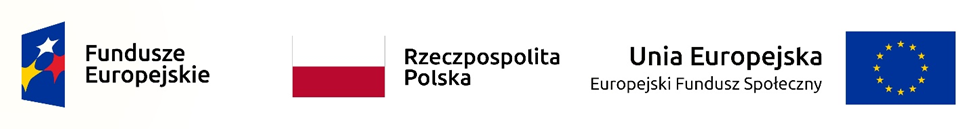 SPECYFIKACJA WARUNKÓW ZAMÓWIENIAdo postępowania o udzielenie zamówienia publicznego 
o szacunkowej wartości poniżej 214 000 euro na zasadach określonych 
w ustawie Prawo zamówień publicznych z dnia 11 września 2019 r.(Dz. U. z 2021 r., poz. 1129) na:Zakup sprzętu komputerowego i oprogramowania do Zespołu Szkół nr 1 im. Mikołaja Kopernika w Koszalinie w ramach projektów „Koszalińska Szkoła Ćwiczeń" oraz „Czas na KWALIFIKACJE”CPV: 30213000-5, 39134000-0, 48000000-8, 38652100-1	            ZATWIERDZIŁ: Z up. PREZYDENTA MIASTASEKRETARZ MIASTATomasz CzuczakDokument opatrzonykwalifikowanym podpisem elektronicznymKoszalin, dnia 26.08.2021 r.Spis treści:Rozdział I 		Instrukcja dla Wykonawców wraz z załącznikiem Załącznik Nr 1 	Identyfikator postępowania i link do postępowania na miniPortaluRozdział II		Opis przedmiotu zamówienia wraz załącznikiemZałącznik Nr 1	Tabela wydajności procesorówRozdział III 		Oświadczenie Wykonawcy o niepodleganiu wykluczeniuRozdział IV		Formularz ofertowy – odrębnie dla Zadania nr 1 i Zadania nr 2 Rozdział V		Projekt umowy – dotyczy Zadania nr 1 i Zadania nr 2Specyfikacja Warunków Zamówienia zwana jest w dalszej treści SWZ lub Specyfikacją.Rozdział I		Instrukcja dla Wykonawców wraz z załącznikiemZałącznik Nr 1 	Identyfikator postępowania i link do postępowania na miniPortaluZAMAWIAJĄCYGmina Miasto Koszalin – Urząd Miejski w Koszalinieul. Rynek Staromiejski 6 – 775 – 007 KoszalinNIP: 669-23-85-366 REGON: 330920802telefon: 94 348 86 00 adres poczty elektronicznej: um.koszalin@um.koszalin.plstrona internetowa prowadzonego postępowania: https://miniportal.uzp.gov.pl/godziny pracy Urzędu:poniedziałek 9.00 – 17.00wtorek – piątek 7.15 – 15.15Postępowanie prowadzi:Biuro Zamówień Publicznych Urzędu Miejskiego w Koszalinieul. Adama Mickiewicza 2675 – 004 Koszalintelefon: 94 348 86 54adres poczty elektronicznej: joanna.ratuszna@um.koszalin.plNa podstawie art. 41 ustawy z dnia 11 września 2019 r. Prawo zamówień publicznych (Dz.U. z 2021 r., poz. 1129) Prezydent Miasta Koszalina Zarządzeniem nr 467/1574/21 z dnia 26 lipca 2021 r. wyznaczył Urząd Miejski w Koszalinie, jako właściwy do przeprowadzenia postępowania o udzielenie zamówienia publicznego, do którego stosuje się przepisy ww. ustawy Prawo zamówień publicznych, na zakup sprzętu komputerowego i oprogramowania w ramach projektów „Czas na Kwalifikacje” oraz „Koszalińska Szkoła Ćwiczeń”, współfinansowanych ze środków Europejskiego Funduszu Społecznego, na rzecz Zespołu Szkół nr 1 im. Mikołaja Kopernika w Koszalinie, ul. Władysława Andersa 30, 75-626 Koszalin,
NIP: 669-18-68-393. Adres strony internetowej, na której udostępniane będą zmiany i wyjaśnienia treści SWZ oraz inne dokumenty zamówienia bezpośrednio związane z postępowaniem o udzielenie zamówienia: www.bip.koszalin.pl. TRYB UDZIELENIA ZAMÓWIENIAPostępowanie o szacunkowej wartości poniżej 214 000 euro prowadzone jest w trybie podstawowym  na podstawie art. 275 pkt 2 ww. ustawy z dnia 11 września 2019 r. Prawo zamówień publicznych, zwanej w dalszej treści ustawą PZP.1)	Zamawiający przewiduje wybór najkorzystniejszej oferty z możliwością prowadzenia negocjacji w celu ulepszenia treści oferty.2)	Negocjacje treści ofert:- nie mogą prowadzić do zmiany treści SWZ;- dotyczą wyłącznie tych elementów treści ofert, które podlegają ocenie w ramach kryteriów oceny ofert;- mają charakter poufny.3)	W przypadku skorzystania przez Zamawiającego z możliwości prowadzenia negocjacji:-	może on zaprosić jednocześnie Wykonawców do negocjacji ofert złożonych w odpowiedzi na ogłoszenie o zamówieniu, jeżeli nie podlegały one odrzuceniu;-	w zaproszeniu do negocjacji wskazuje on miejsce, termin i sposób prowadzenia negocjacji, a także kryteria oceny ofert, w ramach których będą prowadzone negocjacje w celu ulepszenia treści ofert;-	informuje on równocześnie wszystkich Wykonawców, których oferty złożone w odpowiedzi na ogłoszenie o zamówieniu nie zostały odrzucone, o zakończeniu negocjacji oraz zaprasza ich do składania ofert dodatkowych.4)	Wykonawca może złożyć ofertę dodatkową, która zawiera nowe propozycje w zakresie treści oferty podlegające ocenie w ramach kryteriów oceny ofert wskazanych przez Zamawiającego w zaproszeniu do negocjacji.5)	Oferta dodatkowa nie może być mniej korzystna w żadnym z kryteriów oceny ofert wskazanych w zaproszeniu do negocjacji niż oferta złożona w odpowiedzi na ogłoszenie o zamówieniu.6)	Oferta przestaje wiązać Wykonawcę w zakresie, w jakim złoży on ofertę dodatkową zawierającą korzystniejsze propozycje w ramach każdego z kryteriów oceny ofert wskazanych w zaproszeniu do negocjacji.7)	Oferta dodatkowa, która jest mniej korzystna w którymkolwiek z kryteriów oceny ofert wskazanych w zaproszeniu do negocjacji niż oferta złożona w odpowiedzi na ogłoszenie o zamówieniu, podlega odrzuceniu.8)	Zamawiający nie przewiduje możliwości ograniczenia liczby Wykonawców, których zaprosi do negocjacji ofert.9)	W przypadku, gdy Zamawiający nie prowadzi negocjacji, dokonuje wyboru najkorzystniejszej oferty spośród niepodlegających odrzuceniu ofert złożonych w odpowiedzi na ogłoszenie o zamówieniu.PRZEDMIOT ZAMÓWIENIAPrzedmiotem zamówienia jest zakup sprzętu komputerowego i oprogramowania do Zespołu Szkół nr 1 im. Mikołaja Kopernika w Koszalinie w ramach projektów „Koszalińska Szkoła Ćwiczeń" oraz „Czas na KWALIFIKACJE” w podziale na:1.1) Zadanie nr 1 - Dostawa sprzętu komputerowego do Zespołu Szkół nr 1 w Koszalinie w ramach projektu „Koszalińska Szkoła Ćwiczeń”;1.2) Zadanie nr 2 - Dostawa sprzętu komputerowego do Zespołu Szkół nr 1 w Koszalinie w ramach projektu „Czas na KWALIFIKACJE”.Przedmiot zamówienia (dla Zadania nr 1 oraz dla Zadania nr 2) określony wg Wspólnego Słownika Zamówień kodami CPV: 30213000-5, 39134000-0, 48000000-8, 38652100-1.Określenie przedmiotu zamówienia dla Zadania nr 1 i dla Zadania nr 2 zawarte jest w Rozdziale II SWZ oraz w projekcie umowy zawartym w Rozdziale V SWZ.Kwota, jaką Zamawiający zamierza przeznaczyć na sfinansowanie zamówienia: 614 072,34 zł,w tym: Zadanie nr 1, tj. Dostawa sprzętu komputerowego do Zespołu Szkół nr 1 w Koszalinie w ramach projektu „Koszalińska Szkoła Ćwiczeń”– 491 941,09 złoraz Zadanie nr 2, tj. Dostawa sprzętu komputerowego do Zespołu Szkół nr 1 w Koszalinie w ramach projektu „Czas na KWALIFIKACJE” – 122 131,25 złZamawiający nie przewiduje udzielenia zamówienia, o którym mowa w art. 214 ust. 1 pkt 8 ustawy PZP.Zamawiający nie dopuszcza możliwości złożenia oferty przewidującej odmienny niż określony w SWZ sposób wykonania zamówienia (oferta wariantowa).TERMIN WYKONANIA ZAMÓWIENIADla Zadania nr 1, tj. Dostawa sprzętu komputerowego do Zespołu Szkół nr 1 w Koszalinie w ramach projektu „Koszalińska Szkoła Ćwiczeń”: do 42 dni od dnia zawarcia umowy,Dla Zadania nr 2, tj. Dostawa sprzętu komputerowego do Zespołu Szkół nr 1 w Koszalinie w ramach projektu „Czas na KWALIFIKACJE”: do 42 dni od dnia zawarcia umowy.PODSTAWY WYKLUCZENIA I WARUNKI UDZIAŁU W POSTĘPOWANIU – dotyczy Zadania nr 1 i Zadania nr 2O udzielenie zamówienia mogą ubiegać się Wykonawcy, którzy nie podlegają wykluczeniu na podstawie art. 108 ust. 1 ustawy PZP. Zamawiający nie przewiduje wykluczenia na podstawie art. 109 ust. 1 ustawy PZP.OŚWIADCZENIE O NIEPODLEGANIU WYKLUCZENIU, O KTÓRYM MOWA W ART. 125 UST. 1 USTAWY PZP – dotyczy Zadania nr 1 i Zadania nr 2Do oferty Wykonawca dołącza OŚWIADCZENIE, o którym mowa w art. 125 ust. 1 ustawy PZP, według wzoru określonego w Rozdziale III SWZ pkt 1, potwierdzające brak podstaw wykluczenia z postępowania na dzień składania ofert. Oświadczenie składa się, pod rygorem nieważności, w formie elektronicznej lub w postaci elektronicznej opatrzonej podpisem zaufanym lub podpisem osobistym.6.1. PODMIOTOWE ŚRODKI DOWODOWE Nie dotyczy.6.2. PRZEDMIOTOWE ŚRODKI DOWODOWE Na potwierdzenie zgodności oferowanej dostawy z wymaganiami określonymi w Rozdziale II SWZ – Opis przedmiotu zamówienia, Zamawiający żąda złożenia wraz z ofertą niżej wymienionych, przedmiotowych środków dowodowych:1) W zakresie Zadania nr 1, tj. Dostawa sprzętu komputerowego do Zespołu Szkół nr 1 w Koszalinie w ramach projektu „Koszalińska Szkoła Ćwiczeń”, dla sprzętu:Komputer przenośny (Rozdział II ppkt 1.4 SWZ)Dokument poświadczający, że oferowany sprzęt jest produkowany zgodnie z normą ISO 9001 lub równoważną,Deklaracja zgodności CEKomputer stacjonarny (Rozdział II ppkt 1.10 SWZ)Dokument poświadczający, że oferowany sprzęt jest produkowany zgodnie z normą PN-EN ISO 50001 lub równoważnąDokument poświadczający, że oferowany sprzęt jest produkowany zgodnie z normą ISO 9001 lub równoważną,Deklaracja zgodności CEDokument poświadczający zgodność oferowanego sprzętu z dyrektywą RoHS Unii Europejskiej.Dokument poświadczający, że oferowany sprzęt jest serwisowany zgodnie z normą ISO 9001 lub równoważną,Monitor komputerowy 24 cale (Rozdział II ppkt 1.11 SWZ)Deklaracja zgodności CESerwer sieciowy (Rozdział II ppkt 1.12 SWZ)Deklaracja zgodności CE2) W zakresie Zadania nr 2, tj. Dostawa sprzętu komputerowego do Zespołu Szkół nr 1 w Koszalinie w ramach projektu „Czas na KWALIFIKACJE”:Komputer stacjonarny (Rozdział II ppkt 2.1 SWZ)Dokument poświadczający, że oferowany sprzęt jest produkowany zgodnie z normą PN-EN ISO 50001 lub równoważnąDokument poświadczający, że oferowany sprzęt jest produkowany zgodnie z normą ISO 9001 lub równoważną,Deklaracja zgodności CEDokument poświadczający zgodność oferowanego sprzętu z dyrektywą RoHS Unii Europejskiej.Dokument poświadczający, że oferowany sprzęt jest serwisowany zgodnie z normą ISO 9001 lub równoważną,Monitor komputerowy 24 cale (Rozdział II ppkt 2.2 SWZ)Deklaracja zgodności CEKomputer przenośny (Rozdział II ppkt 2.3 SWZ)Dokument poświadczający, że oferowany sprzęt jest produkowany zgodnie z normą ISO 9001 lub równoważną,Deklaracja zgodności CEUWAGA!!!Zamawiający nie przewiduje wzywania Wykonawców do złożenia lub uzupełnienia przedmiotowych środków dowodowych.7. SPOSÓB SPORZĄDZANIA DOKUMENTÓW ELEKTRONICZNYCH Sposób sporządzania dokumentów elektronicznych musi być zgodny z wymaganiami określonymi w rozporządzeniu Prezesa Rady Ministrów z dnia 30 grudnia 2020 r. w sprawie sposobu sporządzania i przekazywania informacji oraz wymagań technicznych dla dokumentów elektronicznych oraz środków komunikacji elektronicznej w postępowaniu o udzielenie zamówienia publicznego lub konkursie (Dz. U. z 2020 r., poz. 2452) oraz rozporządzeniu Ministra Rozwoju, Pracy i Technologii z dnia 23 grudnia 2020 r. w sprawie podmiotowych środków dowodowych oraz innych dokumentów lub oświadczeń, jakich może żądać Zamawiający od Wykonawcy (Dz.U. z 2020 r., poz. 2415).Podmiotowe środki dowodowe, przedmiotowe środki dowodowe oraz inne dokumenty lub oświadczenia, sporządzone w języku obcym przekazuje się wraz z tłumaczeniem na język polski.W przypadku wskazania przez Wykonawcę dostępności dokumentów, o których mowa w Rozdziale I pkt 13 ppkt 11 SWZ pod określonymi adresami internetowymi ogólnodostępnych i bezpłatnych baz danych, Zamawiający żąda od Wykonawcy przedstawienia tłumaczenia na język polski pobranych samodzielnie przez Zamawiającego dokumentów.Uwaga!Wyciąg z rozporządzenia Prezesa Rady Ministrów z dnia 30 grudnia 2020 r. w sprawie sposobu sporządzania i przekazywania informacji oraz wymagań technicznych dla dokumentów elektronicznych oraz środków komunikacji elektronicznej w postępowaniu o udzielenie zamówienia publicznego lub konkursie (Dz. U. z 2020 r., poz. 2452):„(…)§ 6.[Dokumenty potwierdzające umocowanie do reprezentowania] 1. W przypadku gdy podmiotowe środki dowodowe, przedmiotowe środki dowodowe, inne dokumenty, w tym dokumenty, o których mowa w art. 94 ust. 2 ustawy, lub dokumenty potwierdzające umocowanie do reprezentowania odpowiednio wykonawcy, wykonawców wspólnie ubiegających się o udzielenie zamówienia publicznego, podmiotu udostępniającego zasoby na zasadach określonych w art. 118 ustawy lub podwykonawcy niebędącego podmiotem udostępniającym zasoby na takich zasadach, zwane dalej „dokumentami potwierdzającymi umocowanie do reprezentowania”, zostały wystawione przez upoważnione podmioty inne niż wykonawca, wykonawca wspólnie ubiegający się o udzielenie zamówienia, podmiot udostępniający zasoby lub podwykonawca, zwane dalej „upoważnionymi podmiotami”, jako dokument elektroniczny, przekazuje się ten dokument.2. W przypadku gdy podmiotowe środki dowodowe, przedmiotowe środki dowodowe, inne dokumenty, w tym dokumenty, o których mowa w art. 94 ust. 2 ustawy, lub dokumenty potwierdzające umocowanie do reprezentowania, zostały wystawione przez upoważnione podmioty jako dokument w postaci papierowej, przekazuje się cyfrowe odwzorowanie tego dokumentu opatrzone kwalifikowanym podpisem elektronicznym, a w przypadku postępowań lub konkursów o wartości mniejszej niż progi unijne, kwalifikowanym podpisem elektronicznym, podpisem zaufanym lub podpisem osobistym, poświadczające zgodność cyfrowego odwzorowania z dokumentem w postaci papierowej.3. Poświadczenia zgodności cyfrowego odwzorowania z dokumentem w postaci papierowej, o którym mowa w ust. 2, dokonuje w przypadku:1) podmiotowych środków dowodowych oraz dokumentów potwierdzających umocowanie do reprezentowania – odpowiednio wykonawca, wykonawca wspólnie ubiegający się o udzielenie zamówienia, podmiot udostępniający zasoby lub podwykonawca, w zakresie podmiotowych środków dowodowych lub dokumentów potwierdzających umocowanie do reprezentowania, które każdego 
z nich dotyczą;2) przedmiotowych środków dowodowych – odpowiednio wykonawca lub wykonawca wspólnie ubiegający się o udzielenie zamówienia;3) innych dokumentów, w tym dokumentów, o których mowa w art. 94 ust. 2 ustawy – odpowiednio wykonawca lub wykonawca wspólnie ubiegający się o udzielenie zamówienia, w zakresie dokumentów, które każdego z nich dotyczą.4. Poświadczenia zgodności cyfrowego odwzorowania z dokumentem w postaci papierowej, o którym mowa w ust. 2, może dokonać również notariusz.5. Przez cyfrowe odwzorowanie, o którym mowa w ust. 2–4 oraz § 7 ust. 2–4, należy rozumieć dokument elektroniczny będący kopią elektroniczną treści zapisanej w postaci papierowej, umożliwiający zapoznanie się z tą treścią i jej zrozumienie, bez konieczności bezpośredniego dostępu do oryginału.§ 7.[Przekazywanie środków dowodowych w postaci elektronicznej] 1. Podmiotowe środki dowodowe, w tym oświadczenie, o którym mowa w art. 117 ust. 4 ustawy, oraz zobowiązanie podmiotu udostępniającego zasoby, przedmiotowe środki dowodowe, dokumenty, o których mowa w art. 94 ust. 2 ustawy, niewystawione przez upoważnione podmioty, oraz pełnomocnictwo przekazuje się w postaci elektronicznej i opatruje się kwalifikowanym podpisem elektronicznym, a w przypadku postępowań lub konkursów o wartości mniejszej niż progi unijne, kwalifikowanym podpisem elektronicznym, podpisem zaufanym lub podpisem osobistym.2. W przypadku gdy podmiotowe środki dowodowe, w tym oświadczenie, o którym mowa w art. 117 ust. 4 ustawy, oraz zobowiązanie podmiotu udostępniającego zasoby, przedmiotowe środki dowodowe, dokumenty, o których mowa w art. 94 ust. 2 ustawy, niewystawione przez upoważnione podmioty lub pełnomocnictwo, zostały sporządzone jako dokument w postaci papierowej i opatrzone własnoręcznym podpisem, przekazuje się cyfrowe odwzorowanie tego dokumentu opatrzone kwalifikowanym podpisem elektronicznym, a w przypadku postępowań lub konkursów, o wartości mniejszej niż progi unijne, kwalifikowanym podpisem elektronicznym, podpisem zaufanym lub podpisem osobistym, poświadczającym zgodność cyfrowego odwzorowania z dokumentem w postaci papierowej.3. Poświadczenia zgodności cyfrowego odwzorowania z dokumentem w postaci papierowej, o którym mowa w ust. 2, dokonuje w przypadku:1)  podmiotowych środków dowodowych – odpowiednio wykonawca, wykonawca wspólnie ubiegający się o udzielenie zamówienia, podmiot udostępniający zasoby lub podwykonawca, w zakresie podmiotowych środków dowodowych, które każdego z nich dotyczą;2) przedmiotowego środka dowodowego, dokumentu, o którym mowa w art. 94 ust. 2 ustawy, oświadczenia, o którym mowa w art. 117 ust. 4 ustawy, lub zobowiązania podmiotu udostępniającego zasoby – odpowiednio wykonawca lub wykonawca wspólnie ubiegający się o udzielenie zamówienia;3) pełnomocnictwa – mocodawca.4. Poświadczenia zgodności cyfrowego odwzorowania z dokumentem w postaci papierowej, o którym mowa w ust. 2, może dokonać również notariusz.§ 8.[Postępowanie z plikiem zawierającym skompresowane dokumenty] W przypadku przekazywania w postępowaniu lub konkursie dokumentu elektronicznego w formacie poddającym dane kompresji, opatrzenie pliku zawierającego skompresowane dokumenty kwalifikowanym podpisem elektronicznym, a w przypadku postępowań lub konkursów o wartości mniejszej niż progi unijne, kwalifikowanym podpisem elektronicznym, podpisem zaufanym lub podpisem osobistym, jest równoznaczne z opatrzeniem wszystkich dokumentów zawartych w tym pliku odpowiednio kwalifikowanym podpisem elektronicznym, podpisem zaufanym lub podpisem osobistym.(…)”.8. WYKONAWCY WYSTĘPUJĄCY WSPÓLNIEWykonawcy mogą wspólnie ubiegać się o udzielenie zamówienia.W przypadku, o którym mowa w ppkt 1, Wykonawcy ustanawiają pełnomocnika do reprezentowania ich w postępowaniu o udzielenie zamówienia albo do reprezentowania w postępowaniu i zawarcia umowy w sprawie zamówienia publicznego.Wykonawcy wspólnie ubiegający się o udzielenie zamówienia wykazują, każdy samodzielnie, brak podstaw wykluczenia, o których mowa w Rozdziale I pkt 5 SWZ.4)	W przypadku wspólnego ubiegania się o zamówienie przez Wykonawców OŚWIADCZENIE, o którym mowa w Rozdziale I pkt 6 SWZ składa każdy z Wykonawców. Oświadczenia te winny potwierdzać brak podstaw wykluczenia.9. PODWYKONAWCY Zamawiający, zgodnie z art. 462 ust. 2 ustawy PZP żąda wskazania przez Wykonawcę – w pkt 9 Formularza ofertowego (dla Zadania nr 1 i Zadania nr 2) – części zamówienia, których wykonanie zamierza powierzyć podwykonawcom oraz podania przez Wykonawcę nazw ewentualnych podwykonawców, jeżeli są już znani. W przypadku, gdy Wykonawca nie zamierza powierzyć części zamówienia podwykonawcy, informację o tym punkcie należy pominąć lub oznaczyć „nie dotyczy”.INFORMACJE O ŚRODKACH KOMUNIKACJI ELEKTRONICZNEJ, PRZY UŻYCIU KTÓRYCH ZAMAWIAJĄCY BĘDZIE KOMUNIKOWAŁ SIĘ Z WYKONAWCAMI, ORAZ INFORMACJE O WYMAGANIACH TECHNICZNYCH I ORGANIZACYJNYCH SPORZĄDZANIA, WYSYŁANIA I ODBIERANIA KORESPONDENCJI ELEKTRONICZNEJSposób porozumiewania się z Wykonawcami:W postępowaniu o udzielenie zamówienia komunikacja między Zamawiającym a Wykonawcami odbywa się drogą elektroniczną przy użyciu miniPortalu, który dostępny jest pod adresem: https://miniportal.uzp.gov.pl/, ePUAPu, dostępnego pod adresem: https://epuap.gov.pl/wps/portal oraz poczty elektronicznej. Wykonawca zamierzający wziąć udział w postępowaniu o udzielenie zamówienia publicznego, powinien dysponować kontem na ePUAP. Ofertę w przedmiotowym postępowaniu Wykonawca składa za pośrednictwem „Formularza do złożenia, zmiany, wycofania oferty lub wniosku” dostępnego na ePUAP i udostępnionego również na miniPortalu. Sposób złożenia oferty został szczegółowo opisany w Rozdziale I pkt 14 SWZ.Komunikacja w postępowaniu o udzielenie zamówienia (nie dotyczy złożenia oferty) odbywa się elektronicznie za pośrednictwem:1.4.1) dedykowanego „Formularza do komunikacji” dostępnego na ePUAP oraz udostępnionego przez miniPortal;	lub1.4.2) poczty elektronicznej, na adres e-mail: joanna.ratuszna@um.koszalin.pl.Za datę przekazania za pośrednictwem ePUAP oferty, oświadczenia, o którym mowa w art. 125 ust. 1 ustawy PZP, podmiotowych środków dowodowych, przedmiotowych środków dowodowych oraz innych informacji, oświadczeń lub dokumentów, przekazywanych w postępowaniu, przyjmuje się datę ich przekazania na ePUAP.Przy komunikacji za pośrednictwem poczty elektronicznej Zamawiający lub Wykonawca na żądanie drugiej strony niezwłocznie potwierdza fakt otrzymania wiadomości. W przypadku niepotwierdzenia ze strony Wykonawcy odbioru przesłanych wiadomości (pomimo takiego żądania) Zamawiający uzna, że wiadomość została skutecznie przekazana do Wykonawcy. We wszelkiej korespondencji związanej z niniejszym postępowaniem Wykonawcy posługują się sygnaturą postępowania, tj. BZP-7.271.1.14.2021.JR.Wymagania techniczne i organizacyjne wysyłania i odbierania korespondencji elektronicznej przekazywanej przy użyciu formularzy: „Formularza do złożenia, zmiany, wycofania oferty lub wniosku” oraz „Formularza do komunikacji” opisane zostały w Regulaminie korzystania z systemu miniPortal oraz Warunkach korzystania z elektronicznej platformy usług administracji publicznej (ePUAP). Maksymalny rozmiar plików przesyłanych za pośrednictwem dedykowanych formularzy: „Formularza do złożenia, zmiany, wycofania oferty lub wniosku” oraz „Formularza do komunikacji” wynosi 150 MB.Osoby uprawnione do porozumiewania się z Wykonawcami:Joanna Ratuszna – Biuro Zamówień Publicznych, Urząd Miejski w Koszalinie, ul. Adama Mickiewicza 26, 
I piętro, pokój nr 22; tel. +48 94 348 86 54; e-mail: joanna.ratuszna@um.koszalin.pl.WYMAGANIA DOTYCZĄCE WADIUM Nie dotyczyTERMIN ZWIĄZANIA OFERTĄWykonawca jest związany ofertą do 06.10.2021 r. przy czym pierwszym dniem terminu związania ofertą jest dzień, w którym upływa termin składania ofert.W przypadku gdy wybór najkorzystniejszej oferty nie nastąpi przed upływem terminu związania ofertą, o którym mowa w ppkt 1, Zamawiający przed upływem terminu związania ofertą zwróci się jednokrotnie do Wykonawców o wyrażenie zgody na przedłużenie tego terminu o wskazywany przez niego okres, nie dłuższy niż 30 dni. OPIS SPOSOBU PRZYGOTOWANIA OFERTY – dotyczy Zadania nr 1 i Zadania nr 21) Ofertę stanowi odrębny dla Zadania nr 1 i Zadania nr 2 Formularz ofertowy zamieszczony w Rozdziale IV SWZ.2) Do oferty należy dołączyć:2.1) Oświadczenie, o którym mowa w Rozdziale I pkt 6 SWZ składane na podstawie art. 125 ust. 1 ustawy PZP,2.2) Pełnomocnictwo/a (jeżeli dotyczy), 2.3) Przedmiotowe środki dowodowe,a następnie ofertę wraz z wyżej wymienionymi zaszyfrować.UWAGA!Oferta oraz dołączone do niej wymienione w ppkt 2 oświadczenia lub dokumenty winny zostać opatrzone właściwymi podpisami przed czynnością ich zaszyfrowania.Sposób zaszyfrowania oferty opisany został w „Instrukcji użytkownika systemu miniPortal-ePUAP”, dostępnej na stronie: https://miniportal.uzp.gov.pl/Ofertę, Oświadczenie składane na podstawie art. 125 ust. 1 ustawy PZP, przedmiotowe środki dowodowe oraz Pełnomocnictwo sporządza się w postaci elektronicznej, w formatach danych określonych w przepisach wydanych na podstawie art. 18 ustawy z dnia 17 lutego 2005 r. o informatyzacji działalności podmiotów realizujących zadania publiczne (Dz.U. z 2021 r., poz. 670 z późn. zm.), z uwzględnieniem rodzaju przekazywanych danych. Informacje, oświadczenia lub dokumenty inne niż określone w ppkt 4, przekazywane w postępowaniu, sporządza się w postaci elektronicznej, w formatach danych określonych w przepisach wydanych na podstawie ww. art. 18 ustawy o informatyzacji działalności podmiotów realizujących zadania publiczne lub jako tekst wpisany bezpośrednio do wiadomości przekazywanej przy użyciu środków komunikacji elektronicznej, o których mowa w Rozdziale I pkt 10 ppkt 1.4 SWZ.Zamawiający dopuszcza w szczególności następujący format przesyłanych danych: .pdf, .doc, .docx, .rtf, .xps, .odt, .txt.Wykonawca może złożyć ofertę na jedno albo na dwa zadania.Oferta winna być sporządzona w języku polskim.Ofertę składa się, pod rygorem nieważności, w formie elektronicznej opatrzonej kwalifikowanym podpisem elektronicznym lub w postaci elektronicznej opatrzonej podpisem zaufanym lub podpisem osobistym. Ofertę może złożyć tylko podmiot do tego uprawniony.  W celu potwierdzenia, że osoba działająca w imieniu Wykonawcy jest umocowana do jego reprezentowania, Zamawiający żąda od Wykonawcy złożenia odpisu lub informacji z Krajowego Rejestru Sądowego, Centralnej Ewidencji i Informacji o Działalności Gospodarczej lub innego właściwego rejestru. Wykonawca nie jest zobowiązany do złożenia dokumentów, o których mowa w zdaniu pierwszym, jeżeli Zamawiający może je uzyskać za pomocą bezpłatnych i ogólnodostępnych baz danych, o ile Wykonawca wskaże dane umożliwiające dostęp do tych dokumentów. Jeżeli w imieniu Wykonawcy działa osoba, której umocowanie do jego reprezentowania nie wynika z dokumentów, o których mowa w ppkt 11 Zamawiający żąda od Wykonawcy Pełnomocnictwa lub innego dokumentu potwierdzającego umocowanie do reprezentowania Wykonawcy.  Pełnomocnictwo do reprezentowania Wykonawcy określające jego zakres winno być złożone wraz z ofertą. Pełnomocnictwo przekazuje się w postaci elektronicznej i opatruje się kwalifikowanym podpisem elektronicznym, podpisem zaufanym lub podpisem osobistym osoby uprawnionej do reprezentowania Wykonawcy.W przypadku gdy Pełnomocnictwo zostało sporządzone jako dokument w postaci papierowej i opatrzone własnoręcznym podpisem przekazuje się cyfrowe odwzorowanie tego dokumentu opatrzone kwalifikowanym podpisem elektronicznym, podpisem zaufanym lub podpisem osobistym, poświadczającym zgodność cyfrowego odwzorowania z dokumentem w postaci papierowej.Poświadczenia zgodności cyfrowego odwzorowania z dokumentem w postaci papierowej, o którym mowa w zdaniu poprzednim dokonuje mocodawca lub może dokonać również notariusz.  Zapisy ppkt 12 stosuje się odpowiednio do osoby działającej w imieniu Wykonawców wspólnie ubiegających się o udzielenie zamówienia publicznego.Wszystkie formularze zawarte w SWZ, w szczególności „Formularz ofertowy dla Zadania nr 1” i  „Formularz ofertowy dla Zadania nr 2”, należy wypełnić ściśle wg wskazówek zawartych w SWZ. W przypadku gdy jakakolwiek część dokumentów nie dotyczy Wykonawcy, należy wpisać „nie dotyczy”.Wykonawca może złożyć ofertę na własnych formularzach, których treść i układ graficzny muszą być zgodne z formularzami załączonymi do SWZ.Oferta może być złożona tylko do upływu terminu składania ofert.Wykonawca może przed upływem terminu do składania ofert wycofać ofertę za pośrednictwem „Formularza do złożenia, zmiany, wycofania oferty lub wniosku” dostępnego na ePUAP i udostępnionego również na miniPortalu. Sposób wycofania oferty został opisany w Instrukcji użytkownika dostępnej na miniPortalu.TAJEMNICA PRZEDSIĘBIORSTWANie ujawnia się informacji stanowiących tajemnicę przedsiębiorstwa w rozumieniu przepisów ustawy z dnia 16 kwietnia 1993 r. o zwalczaniu nieuczciwej konkurencji (Dz. U. z 2020 r., poz. 1913)*, jeżeli Wykonawca, wraz z przekazaniem takich informacji zastrzegł, że nie mogą być one udostępniane oraz wykazał, że zastrzeżone informacje stanowią tajemnicę przedsiębiorstwa. * Przez tajemnicę przedsiębiorstwa rozumie się informacje techniczne, technologiczne, organizacyjne przedsiębiorstwa lub inne informacje posiadające wartość gospodarczą, które jako całość lub w szczególnym zestawieniu i zbiorze ich elementów nie są powszechnie znane osobom zwykle zajmującym się tym rodzajem informacji albo nie są łatwo dostępne dla takich osób, o ile uprawniony do korzystania z informacji lub rozporządzania nimi podjął, przy zachowaniu należytej staranności, działania w celu utrzymania ich w poufności.Wykonawca nie może zastrzec nazwy albo imienia i nazwiska oraz siedziby lub miejsca prowadzonej działalności gospodarczej albo miejsca zamieszkania, a także informacji dotyczącej ceny zawartej w ofercie.Wszelkie informacje stanowiące tajemnicę przedsiębiorstwa w rozumieniu ww. ustawy, które Wykonawca zastrzeże jako tajemnicę przedsiębiorstwa, należy przekazać w wydzielonym i odpowiednio oznaczonym pliku, wraz z jednoczesnym zaznaczeniem polecenia „Załącznik stanowiący tajemnicę przedsiębiorstwa”, a następnie wraz z plikami stanowiącymi jawną część należy ten plik zaszyfrować.SPOSÓB I TERMIN SKŁADANIA OFERT ORAZ TERMIN OTWARCIA OFERTOfertę w przedmiotowym postępowaniu Wykonawca składa za pośrednictwem „Formularza do złożenia, zmiany, wycofania oferty lub wniosku” dostępnego na ePUAP i udostępnionego również na miniPortalu. Funkcjonalność do zaszyfrowania oferty przez Wykonawcę jest dostępna dla Wykonawców na miniPortalu, w szczegółach przedmiotowego postępowania.UWAGA!Złożenie podpisu na „Formularzu do złożenia, zmiany, wycofania oferty lub wniosku” nie wywiera skutków w odniesieniu do złożonej za jego pomocą oferty Wykonawcy.Sposób złożenia oferty, w tym zaszyfrowania oferty opisany został w „Instrukcji użytkownika systemu miniPortal-ePUAP”, dostępnej na stronie: https://miniportal.uzp.gov.pl/Termin składania ofert: do dnia 07.09.2021 r., do godziny 08:00.Termin otwarcia ofert 07.09.2021 r., godzina 09:00.Otwarcie ofert nastąpi poprzez użycie mechanizmu do odszyfrowania ofert dostępnego po zalogowaniu w zakładce Deszyfrowanie na miniPortalu i nastąpi poprzez wskazanie pliku do odszyfrowania.Niezwłocznie po otwarciu ofert Zamawiający udostępni na stronie internetowej prowadzonego postępowania informacje o:6.1)	nazwach albo imionach i nazwiskach oraz siedzibach lub miejscach prowadzonej działalności gospodarczej albo miejscach zamieszkania Wykonawców, których oferty zostały otwarte;6.2)	cenach zawartych w ofertach.SPOSÓB OBLICZENIA CENY – dotyczy Zadania nr 1 i Zadania nr 2Wykonawca poda w Formularzu ofertowym cenę w PLN. W cenie należy uwzględnić należne podatki, w tym podatek od towarów i usług – VAT. Cenę należy podać cyfrowo z dokładnością do dwóch miejsc po przecinku. Wykonawca poda w Formularzu ofertowym cenę za wykonanie przedmiotu zamówienia (zgodnie z wymaganiami zawartymi w SWZ) wyliczoną zgodnie z tabelą zawartą w pkt 1 Formularza ofertowego. W przypadku rozbieżności pomiędzy zaoferowanymi cenami podanymi w Formularzu ofertowym, Zamawiający poprawi cenę zgodnie z tabelą zawartą w pkt 1 Formularza ofertowego.Cena musi obejmować wykonanie całego zamówienia.  Cena powinna zawierać w sobie ewentualne opusty proponowane przez Wykonawcę. W cenie oferty Wykonawca ujmie wszystkie koszty związane z wykonaniem całego przedmiotu zamówienia. Wykonawca w cenie oferty ma obowiązek uwzględnić koszt transportu i rozładunku dostarczonego sprzętu. Wykonawca ponosi odpowiedzialność za braki i wady przedmiotu zamówienia powstałe w czasie transportu.Zamawiający informuje, że w wyniku realizacji umowy nie będą prowadzone rozliczenia w innych walutach niż PLN.Zamawiający informuje, że niniejsze zamówienie dotyczy dostawy sprzętu komputerowego dla placówek oświatowych zgodnie z art. 83 ust. 1 pkt 26 ustawy z dnia 11 marca 2004 r. o podatku od towarów i usług. Na tej podstawie stawką podatku VAT 0% objęte są dostawy dla placówek oświatowych następującego sprzętu: jednostki centralne komputerów, serwery, monitory, zestawy komputerów stacjonarnych, drukarki, skanery, urządzenia komputerowe do pism Braille'a (dla osób niewidomych i niedowidzących), urządzenia do transmisji danych cyfrowych (w tym koncentratory i switche sieciowe, routery i modemy). Zamawiający po podpisaniu umowy przekaże Wykonawcy dokumenty pozwalające na zastosowanie stawki podatku VAT 0%.	Do wyliczenia ceny należy zastosować stawkę podatku VAT podaną w Formularzu ofertowym.Jeżeli została złożona oferta, której wybór prowadziłby do powstania u Zamawiającego obowiązku podatkowego zgodnie z ustawą z dnia 11 marca 2004 r. o podatku od towarów i usług (Dz. U. z 2021 r. poz. 685 z późn. zm.), dla celów zastosowania kryterium ceny Zamawiający doliczy do przedstawionej w tej ofercie ceny kwotę podatku od towarów i usług, którą miałby obowiązek rozliczyć.W ofercie, o której mowa w ppkt 8, Wykonawca ma obowiązek:11.1) poinformowania Zamawiającego, że wybór jego oferty będzie prowadził do powstania u Zamawiającego obowiązku podatkowego;11.2) wskazania nazwy (rodzaju) towaru lub usługi, których dostawa lub świadczenie będą prowadziły do powstania obowiązku podatkowego;11.3) wskazania wartości towaru lub usługi objętego obowiązkiem podatkowym Zamawiającego, bez kwoty podatku;11.4) wskazania stawki podatku od towarów i usług, która zgodnie z wiedzą Wykonawcy, będzie miała zastosowanie.OPIS KRYTERIÓW I SPOSOBU OCENY OFERT - dotyczy Zadania nr 1 i Zadania nr 2Przy wyborze oferty Zamawiający będzie się kierował następującymi kryteriami i ich wagą:1)	Cena (C) – 60%2)	Przedłużenie okresu gwarancji i rękojmi (G) – 20%3)	Skrócenie terminu realizacji zamówienia (T) – 20%Ocena ofert (O) zostanie przeprowadzona w oparciu o przedstawione kryteria oraz ich wagę. Oferty oceniane będą punktowo w przyjętej skali 100 pkt.	 Za najkorzystniejszą zostanie uznana oferta, która uzyska najwyższą liczbę punktów. Obliczenia dokonywane będą z dokładnością do dwóch miejsc po przecinku, według wzoru: O = C + G + T1)	Kryterium – cena (C): waga – 60%Maksymalna liczba punktów, jaką po uwzględnieniu wagi może osiągnąć oferta za kryterium „cena” wynosi 60 pkt.			    Cena najniższa		C =   -------------------------   x 60% x 100 pkt  			Cena oferty badanej2)	Kryterium –  przedłużenie okresu gwarancji i rękojmi (G): waga – 20%Maksymalna liczba punktów, jaką po uwzględnieniu wagi może osiągnąć oferta za kryterium „przedłużenie okresu gwarancji i rękojmi” wynosi 20 pkt.Uwaga!Maksymalna liczba miesięcy, o którą Wykonawca może przedłużyć wymagany okres gwarancji i rękojmi wynosi 12 miesięcy.Ocena kryterium – przedłużenie okresu gwarancji i rękojmi (G) zostanie dokonana poprzez zastosowanie następującej punktacji:	2.1)	wymagany przez Zamawiającego okres gwarancji i rękojmi, tj. 24 miesiące – 0 pkt,	2.2)	przedłużenie okresu gwarancji i rękojmi o 6 miesięcy, czyli gwarancja i rękojmia na okres 30 miesięcy – 10 pkt,	2.3)	przedłużenie okresu gwarancji i rękojmi o 12 miesięcy, czyli gwarancja i rękojmia na okres 36 miesięcy – 20 pkt.Uwaga!Termin gwarancji i rękojmi ustala się od dnia podpisania przez Zamawiającego protokołu zdawczo-odbiorczego.3)	Skrócenie terminu realizacji zamówienia (T) – 20%Maksymalna liczba punktów, jaką po uwzględnieniu wagi może osiągnąć oferta za kryterium „skrócenie terminu realizacji zamówienia” wynosi 20 pkt.Ocena kryterium – skrócenie terminu realizacji zamówienia (T) zostanie dokonana poprzez zastosowanie następującej punktacji:3.1)	realizacja zamówienia w wymaganym przez Zamawiającego terminie, tj. do 42 dni od dnia zawarcia umowy – 0 pkt,3.2)	skrócenie terminu realizacji zamówienia o 7 dni, tj. realizacja zamówienia w terminie do 35 dni od dnia zawarcia umowy – 10 pkt,3.3)	skrócenie terminu realizacji zamówienia o 14 dni, tj. realizacja zamówienia w terminie do 28 dni od dnia zawarcia umowy – 20 pkt.INFORMACJE O FORMALNOŚCIACH, JAKIE MUSZĄ ZOSTAĆ DOPEŁNIONE PO WYBORZE OFERTY W CELU ZAWARCIA UMOWY W SPRAWIE ZAMÓWIENIA PUBLICZNEGO – dotyczy Zadania nr 1 i Zadania nr 2Wykonawca, któremu zostanie udzielone zamówienie, przedłoży Zamawiającemu przed zawarciem umowy: informację dotyczącą wartości netto przedmiotowego zamówienia;w przypadku wyboru oferty złożonej przez ”konsorcjum Wykonawców” – umowę regulującą współpracę członków konsorcjum.INFORMACJE DOTYCZĄCE ZABEZPIECZENIA NALEŻYTEGO WYKONANIA UMOWYNie dotyczy.OGÓLNE WARUNKI UMOWYZostały określone w projekcie umowy – Rozdział V SWZ – dotyczy Zadania nr 1 i Zadania nr 2.POUCZENIE O ŚRODKACH OCHRONY PRAWNEJŚrodki ochrony prawnej przysługują Wykonawcy oraz innemu podmiotowi, jeżeli ma lub miał interes w uzyskaniu zamówienia oraz poniósł lub może ponieść szkodę w wyniku naruszenia przez Zamawiającego przepisów ustawy PZP. Środki ochrony prawnej wobec ogłoszenia wszczynającego postępowanie o udzielenie zamówienia oraz dokumentów zamówienia przysługują również organizacjom wpisanym na listę, o której mowa w art. 469 pkt 15 ustawy PZP, oraz Rzecznikowi Małych i Średnich Przedsiębiorców. Odwołanie przysługuje na: 3.1)	niezgodną z przepisami ustawy czynność Zamawiającego, podjętą w postępowaniu o udzielenie zamówienia, w tym na projektowane postanowienie umowy; 3.2)	zaniechanie czynności w postępowaniu o udzielenie zamówienia, do której Zamawiający był obowiązany na podstawie ustawy PZP.4)	Odwołanie wnosi się do Prezesa Krajowej Izby Odwoławczej. 5)	Odwołujący przekazuje Zamawiającemu odwołanie wniesione w formie elektronicznej albo postaci elektronicznej albo kopię tego odwołania jeżeli zostało ono wniesione w formie pisemnej przed upływem terminu do wniesienia odwołania w taki sposób, aby mógł on zapoznać się z jego treścią przed upływem tego terminu. 6)	Domniemywa się, że Zamawiający mógł zapoznać się z treścią odwołania przed upływem terminu do jego wniesienia, jeżeli przekazanie odpowiednio odwołania albo jego kopii nastąpiło przed upływem terminu do jego wniesienia przy użyciu środków komunikacji elektronicznej. 7)	Odwołanie wnosi się w terminie: 7.1)	5 dni od dnia przekazania informacji o czynności Zamawiającego stanowiącej podstawę jego wniesienia, jeżeli informacja została przekazana przy użyciu środków komunikacji elektronicznej, 7.2)	10 dni od dnia przekazania informacji o czynności Zamawiającego stanowiącej podstawę jego wniesienia, jeżeli informacja została przekazana w sposób inny niż określony w ppkt 7.1. 8)	Odwołanie wobec treści ogłoszenia wszczynającego postępowanie o udzielenie zamówienia lub wobec treści dokumentów zamówienia wnosi się w terminie 5 dni od dnia zamieszczenia ogłoszenia w Biuletynie Zamówień Publicznych lub dokumentów zamówienia na stronie internetowej. 9)	Odwołanie w przypadkach innych niż określone w ppkt 7 i ppkt 8 wnosi się w terminie 5 dni od dnia, w którym powzięto lub przy zachowaniu należytej staranności można było powziąć wiadomość o okolicznościach stanowiących podstawę jego wniesienia. 10)	Jeżeli Zamawiający mimo takiego obowiązku nie przesłał Wykonawcy zawiadomienia o wyborze najkorzystniejszej oferty, odwołanie wnosi się nie później niż w terminie: 10.1)	15 dni od dnia zamieszczenia w Biuletynie Zamówień Publicznych ogłoszenia o wyniku postępowania; 10.2)	miesiąca od dnia zawarcia umowy, jeżeli Zamawiający nie zamieścił w Biuletynie Zamówień Publicznych ogłoszenia o wyniku postępowania. 11)	Pisma składane w toku postępowania odwoławczego przez strony oraz uczestników postępowania odwoławczego wnosi się z odpisami dla stron oraz uczestników postępowania odwoławczego, jeżeli pisma te składane są w formie pisemnej.12)	Pisma w postępowaniu odwoławczym wnosi się w formie pisemnej albo w formie elektronicznej albo w postaci elektronicznej, z tym że odwołanie i przystąpienie do postępowania odwoławczego, wniesione w postaci elektronicznej, wymagają opatrzenia podpisem zaufanym. 13)	Pisma w formie pisemnej wnosi się za pośrednictwem operatora pocztowego, w rozumieniu ustawy z dnia 23 listopada 2012 r. - Prawo pocztowe, osobiście, za pośrednictwem posłańca, a pisma w postaci elektronicznej wnosi się przy użyciu środków komunikacji elektronicznej. 14)	Na orzeczenie Krajowej Izby Odwoławczej oraz postanowienie Prezesa Krajowej Izby Odwoławczej, o którym mowa w art. 519 ust. 1 ustawy PZP, stronom oraz uczestnikom postepowania odwoławczego przysługuje skarga do sądu. Skargę wnosi się do Sądu Okręgowego w Warszawie – sądu zamówień publicznych. Skargę wnosi się za pośrednictwem Prezesa Krajowej Izby Odwoławczej w terminie 14 dni od dnia doręczenia orzeczenia Krajowej Izby Odwoławczej lub postanowienia Prezesa Krajowej Izby Odwoławczej, o którym mowa w art. 519 ust. 1 ustawy PZP, przesyłając jednocześnie jej odpis przeciwnikowi skargi. Złożenie skargi w placówce pocztowej operatora wyznaczonego w rozumieniu ustawy z dnia 23 listopada 2012 – Prawo pocztowe jest równoznaczne z jej wniesieniem.15)	Szczegółowe informacje dotyczące środków ochrony prawnej określone są w Dziale IX „Środki ochrony prawnej” ustawy PZP.21. KLAUZULA INFORMACYJNA DOTYCZĄCA PRZETWARZANIA DANYCH OSOBOWYCHNa podstawie art. 13 ust. 1 i ust. 2 Rozporządzenia Parlamentu Europejskiego i Rady (UE) 2016/679 
z dnia 27 kwietnia 2016 roku (RODO) uprzejmie informujemy, że:administratorem Pani/Pana danych jest Gmina Miasto Koszalin reprezentowana przez Prezydenta Miasta Koszalina – Urząd Miejski ul. Rynek Staromiejski 6-7, e-mail: koszalin@um.koszalin.pl;w Urzędzie Miejskim w Koszalinie został wyznaczony Inspektor Ochrony Danych: Mariusz Krasicki 
Urząd Miejski ul. Rynek Staromiejski 6-7, e-mail: iodo@um.koszalin.pl;Pani/Pana dane osobowe przetwarzane będą na podstawie art. 6 ust. 1 lit. c RODO w celu związanym 
z postępowaniem o udzielenie zamówienia publicznego oraz zawarciem umowy;odbiorcami Pani/Pana danych osobowych będą osoby lub podmioty, którym udostępniona zostanie dokumentacja postępowania w oparciu o art. 18 oraz art. 74 ustawy PZP;  Pani/Pana dane osobowe będą przechowywane do czasu osiągnięcia celu, w jakim je pozyskaliśmy; kryteria ustalania czasu, w którym dane osobowe przetwarzane na podstawie przepisów prawa będą przechowywane określa Rozporządzenie Prezesa Rady Ministrów z dnia 18 stycznia 2011 r. w sprawie instrukcji kancelaryjnej, jednolitych rzeczowych wykazów akt oraz instrukcji w sprawie organizacji 
i zakresu działania archiwów zakładowych (Dz. U. z 2011 r. Nr 14, poz. 67 z późn. zm.);obowiązek podania przez Panią/Pana danych osobowych bezpośrednio Pani/Pana dotyczących jest wymogiem ustawowym określonym w przepisach ustawy PZP, związanym z udziałem 
w postępowaniu o udzielenie zamówienia publicznego; konsekwencje niepodania określonych danych wynikają z ustawy PZP;  w odniesieniu do Pani/Pana danych osobowych decyzje nie będą podejmowane w sposób zautomatyzowany;posiada Pani/Pan:na podstawie art. 15 RODO prawo dostępu do danych osobowych Pani/Pana dotyczących *;na podstawie art. 16 RODO prawo do sprostowania lub uzupełnienia Pani/Pana danych osobowych **;na podstawie art. 18 RODO prawo żądania od administratora ograniczenia przetwarzania danych osobowych z zastrzeżeniem przypadków, o których mowa w art. 18 ust. 2 RODO ***;  prawo do wniesienia skargi do Prezesa Urzędu Ochrony Danych Osobowych, gdy uzna Pani/Pan, 
że przetwarzanie danych osobowych Pani/Pana dotyczących narusza przepisy RODO;nie przysługuje Pani/Panu:w związku z art. 17 ust. 3 lit. b, d lub e RODO prawo do usunięcia danych osobowych;prawo do przenoszenia danych osobowych, o którym mowa w art. 20 RODO;na podstawie art. 21 RODO prawo sprzeciwu, wobec przetwarzania danych osobowych, 
gdyż podstawą prawną przetwarzania Pani/Pana danych osobowych jest art. 6 ust. 1 lit. c RODO;Pani/Pana dane osobowe nie będą przekazywane do państw trzecich lub organizacji międzynarodowych.___________________* Wyjaśnienie: w przypadku skorzystania przez osobę, której dane osobowe są przetwarzane przez Zamawiającego, z uprawnienia, o którym mowa w art. 15 RODO, Zamawiający może żądać od osoby występującej z żądaniem wskazania dodatkowych informacji, mających na celu sprecyzowanie nazwy lub daty zakończonego postępowania o udzielenie zamówienia,** Wyjaśnienie: skorzystanie z prawa do sprostowania lub uzupełnienia nie może skutkować zmianą wyniku postępowania 
o udzielenie zamówienia ani zmianą postanowień umowy w sprawie zamówienia publicznego w zakresie niezgodnym z ustawą PZP oraz nie może naruszać integralności protokołu postępowania oraz jego załączników,***  Wyjaśnienie: prawo do ograniczenia przetwarzania nie ma zastosowania w odniesieniu do przechowywania, w celu zapewnienia korzystania ze środków ochrony prawnej lub w celu ochrony praw innej osoby fizycznej lub prawnej, lub z uwagi na ważne względy interesu publicznego Unii Europejskiej lub państwa członkowskiego, a także nie ogranicza przetwarzania danych osobowych do czasu zakończenia postępowania o udzielenie zamówieniaZałącznik Nr 1 do Rozdziału I SWZIDENTYFIKATOR POSTĘPOWANIAI LINK DO POSTĘPOWANIA NA MINIPORTALUznajduje się w odrębnym plikuRozdział II Opis przedmiotu zamówienia wraz z załącznikiemZałącznik Nr 1 Tabela wydajności procesorówOPIS PRZEDMIOTU ZAMÓWIENIAPrzedmiotem zamówienia jest zakup sprzętu komputerowego i oprogramowania do Zespołu Szkół nr 1 im. Mikołaja Kopernika w Koszalinie w ramach projektów „Koszalińska Szkoła Ćwiczeń" oraz „Czas na KWALIFIKACJE” w podziale na:1.	Zadanie nr 1 - Dostawa sprzętu komputerowego do Zespołu Szkół nr 1 w Koszalinie w ramach projektu „Koszalińska Szkoła Ćwiczeń”;2.	Zadanie nr 2 - Dostawa sprzętu komputerowego do Zespołu Szkół nr 1 w Koszalinie w ramach projektu „Czas na KWALIFIKACJE”.1.Zadanie nr 1: Dostawa sprzętu komputerowego do Zespołu Szkół nr 1 w Koszalinie w ramach projektu „Koszalińska Szkoła Ćwiczeń”Informacje wstępne:Zadanie realizowane w ramach projektu pn. „Koszalińska Szkoła Ćwiczeń” współfinansowanego ze środków Europejskiego Funduszu Społecznego w ramach Programu Operacyjnego Wiedza Edukacja Rozwój.Kody CPV: 30213000-5, 39134000-0, 48000000-8, 38652100-1Zakres zadania:Zadanie obejmuje dostawę pomocy dydaktycznych bezpośrednio do Zespołu Szkół nr 1 im. Mikołaja Kopernika, ul. Władysława Andersa 30, 75-626 Koszalin.Szczegółowy zakres rzeczowy obejmuje dostawę:1.1) Monitor interaktywny – 6 sztuk (jednakowych)1.2) Stojak do monitora interaktywnego – 2 sztuki (jednakowe)1.3) Szafa mobilna na komputery przenośne – 3 sztuki (jednakowe)1.4) Komputer przenośny – 51 sztuk (jednakowych)1.5) Router WiFi – 3 sztuki (jednakowe)1.6) Wizualizer – 6 sztuk (jednakowych)1.7) Projektor multimedialny – 8 sztuk (jednakowych)1.8) Uchwyt do projektora – 1 sztuka1.9) Pilot multimedialny – 2 sztuki (jednakowe)1.10) Komputer stacjonarny – 34 zestawy (jednakowe)1.11) Monitor komputerowy 24 cale – 34 sztuki (jednakowe)1.12) Serwer sieciowy – 1 sztuka1.13) Sieciowe laserowe urządzenie wielofunkcyjne – 2 sztuki (jednakowe)1.14) Tablet 10 cali z systemem operacyjnym Android – 35 sztuk (jednakowych)1.15) Tablet graficzny – 1 sztuka1.16) Głośniki – 1 zestaw1.17) Szafa do ładowania tabletów – 1 sztuka1.18) Oprogramowanie Windows Server 2019 Standard lub równoważne – 1 sztuka1.19) Pakiet biurowy I – licencja na 52 stanowiska zezwalająca na używanie w szkole1.20) Pakiet biurowy II – licencja na 33 stanowiska zezwalająca na używanie w szkole2.Zadanie nr 2: Dostawa sprzętu komputerowego do Zespołu Szkół nr 1 w Koszalinie w ramach projektu „Czas na KWALIFIKACJE”Informacje wstępne:Zadanie realizowane w ramach projektu pn. „Czas na KWALIFIKACJE” współfinansowanego ze środków Europejskiego Funduszu Społecznego w ramach Regionalnego Programu Operacyjnego Województwa Zachodniopomorskiego 2014-2020.Kody CPV: 30213000-5, 39134000-0, 48000000-8, 38652100-1Zakres zadania:Zadanie obejmuje dostawę pomocy dydaktycznych bezpośrednio do Zespołu Szkół nr 1 im. Mikołaja Kopernika, ul. Władysława Andersa 30, 75-626 Koszalin.Szczegółowy zakres rzeczowy obejmuje dostawę:2.1) Komputer stacjonarny – 13 zestawów (jednakowych)2.2) Monitor komputerowy 24 cale – 13 sztuk (jednakowych)2.3) Komputer przenośny – 16 sztuk (jednakowych)2.4) Pakiet biurowy – licencja na 29 stanowisk zezwalająca na używanie w szkole2.5) Sieciowe laserowe urządzenie wielofunkcyjne – 3 sztuki (jednakowe)2.6) Projektor multimedialny – 6 sztuk (jednakowych)2.7) Ekran projekcyjny – 3 sztuki (jednakowe)2.8) Szafa mobilna na komputery przenośne – 1 sztuka3. Szczegółowe wymagania dla Zadania nr 1 i dla Zadania nr 2:3.1)	Wykonawca jest zobowiązany dostarczyć przedmiot zamówienia bezpośrednio do Zespołu Szkół nr 1 im. Mikołaja Kopernika, ul. Władysława Andersa 30, 75-626 Koszalin3.2)	Dostarczone towary muszą być fabrycznie nowe, wolne od wad, pełnowartościowe i bez znamion użytkowania.3.3)	Oprogramowanie musi być nieużywane, nieaktywowane wcześniej na innym urządzeniu.3.4)	Zamawiający zastrzega sobie możliwość przeprowadzenia procedury weryfikacji legalności dostarczonego oprogramowania u producenta oprogramowania, przed podpisaniem protokołu zdawczo-odbiorczego.3.5)	Wykonawca zobowiązuje się wnieść przedmiot zamówienia do pomieszczeń wskazanych przez dyrektora szkoły lub osobę przez niego upoważnioną.3.6)	Sprzęt powinien posiadać oryginalne opakowania producenta, zaopatrzone w etykiety identyfikujące dany produkt.3.7)	Dostarczony sprzęt powinien spełniać wymagania norm UE. Produkty, które tego wymagają winny posiadać niezbędne certyfikaty bezpieczeństwa, atesty, świadectwa jakości i spełniać wszelkie wymogi norm określonych obowiązującym prawem. 3.8)	Zapłata za dostarczony przedmiot zamówienia zostanie dokonana przez szkołę na podstawie faktury wystawionej na szkołę. Warunkiem wystawienia faktury jest odebranie przedmiotu zamówienia na podstawie obustronnie podpisanego protokołu zdawczo-odbiorczego.3.9)	Wykonawca w cenie oferty ma obowiązek uwzględnić koszt transportu i rozładunku dostarczonego sprzętu. Wykonawca ponosi odpowiedzialność za braki i wady przedmiotu zamówienia powstałe w czasie transportu.4. Zapisy dotyczące równoważności4.1)	Wszędzie, gdzie w opisie przedmiotu zamówienia Zamawiający wskazuje znaki towarowe, patenty lub pochodzenie, źródła lub szczególny proces, który charakteryzuje produkty lub usługi dostarczane przez konkretnego Wykonawcę – Zamawiający zgodnie z art. 99 ust. 5 ustawy PZP, dopuszcza oferowanie rozwiązań równoważnych.Wykonawca, który powoła się na rozwiązania równoważne do opisanych przez Zamawiającego, jest zobowiązany wskazać w Formularzu ofertowym rozwiązania przyjęte do wyceny i zastosowania przy realizacji zamówienia oraz wykazać przy użyciu dowolnych przedmiotowych środków dowodowych (złożonych wraz z ofertą), że zaproponowane przez niego rozwiązania równoważne spełniają wymagania określone przez Zamawiającego. Niewykazanie równoważności skutkować będzie odrzuceniem oferty, jako niezgodnej z warunkami zamówienia na podstawie art. 226 ust. 1 pkt 5 ustawy PZP.W przypadku niewskazania przez Wykonawcę w Formularzu ofertowym rozwiązania równoważnego Zamawiający uzna, iż Wykonawca będzie realizował przedmiot zamówienia zgodnie z rozwiązaniami wskazanymi w SWZ i jej załącznikach.4.2)	Zgodnie z art. 101 ust. 4 ustawy PZP, w sytuacji gdy w opisie przedmiotu zamówienia zawarto odniesienie do norm, ocen technicznych, specyfikacji technicznych i systemów referencji technicznych, o których mowa w art. 101 ust. 1 pkt 2 oraz ust. 3 ustawy PZP, Zamawiający dopuszcza rozwiązania równoważne opisywanym, a odniesieniu takiemu w domyśle towarzyszą wyrazy „lub równoważne”.Ponadto, w przypadku gdy opis przedmiotu zamówienia odnosi się do:−	norm, ocen technicznych, specyfikacji technicznych i systemów referencji technicznych, o których mowa w art. 101 ust. 1 pkt 2 oraz ust. 3 ustawy PZP, Zamawiający nie może odrzucić oferty tylko dlatego, że oferowane roboty budowlane, dostawy lub usługi nie są zgodne z normami, ocenami technicznymi, specyfikacjami technicznymi i systemami referencji technicznych, do których opis przedmiotu zamówienia się odnosi, pod warunkiem, że Wykonawca udowodni w ofercie, w szczególności za pomocą przedmiotowych środków dowodowych, o których mowa w art. 104 – 107 ustawy PZP, że proponowane rozwiązania w równoważnym stopniu spełniają wymagania określone w opisie przedmiotu zamówienia;−	wymagań dotyczących wydajności lub funkcjonalności, o których mowa w art. 101 ust. 1 pkt 1 ustawy PZP, Zamawiający nie może odrzucić oferty zgodnej z Polską Normą przenoszącą normę europejską, normami innych państw członkowskich Europejskiego Obszaru Gospodarczego przenoszącymi normy europejskie, z europejską oceną techniczną, ze wspólną specyfikacją techniczną, z normą międzynarodową lub z systemem referencji technicznych ustanowionym przez europejski organ normalizacyjny, jeżeli te normy, oceny techniczne, specyfikacje i systemy referencji technicznych dotyczą wymagań dotyczących wydajności lub funkcjonalności określonych przez Zamawiającego, pod warunkiem że Wykonawca udowodni w ofercie, w szczególności za pomocą przedmiotowych środków dowodowych, o których mowa w art. 104 – 107 ustawy PZP, że obiekt budowlany, dostawa lub usługa, spełniają wymagania dotyczące wydajności lub funkcjonalności określone przez Zamawiającego.Załącznik Nr 1 do Rozdziału II SWZTabela wydajności procesorów z dnia 05.07.2021 r.znajduje się w odrębnym plikuRozdział III	Oświadczenie Wykonawcy o niepodleganiu wykluczeniuOŚWIADCZENIE o niepodleganiu wykluczeniu z postępowaniaskładane przez Wykonawcę na podstawie art. 125 ust. 1 ustawy z dnia 11 września 2019 r. – Prawo zamówień publicznych (Dz.U. z 2021 r., poz. 1129)Na potrzeby postępowania o udzielenie zamówienia publicznego pn. Zakup sprzętu komputerowego i oprogramowania do Zespołu Szkół nr 1 im. Mikołaja Kopernika w Koszalinie w ramach projektów „Koszalińska Szkoła Ćwiczeń" oraz „Czas na KWALIFIKACJE”Zadanie nr………………………………………………………………………………………………………….(należy wskazać nr i nazwę Zadania/Zadań, na które Wykonawca składa ofertę) prowadzonego przez Gminę Miasto Koszalin – Urząd Miejski w Koszalinie, działającą na rzecz Zespołu Szkół nr 1 im. Mikołaja Kopernika w Koszalinie, oświadczam, co następuje:INFORMACJA DOTYCZĄCA WYKONAWCY:Oświadczam, że na dzień składania ofert nie podlegam wykluczeniu z postępowania 
na podstawie art. 108 ust. 1 ustawy Prawo zamówień publicznych.	Oświadczam, że zachodzą w stosunku do mnie podstawy wykluczenia z postępowania na podstawie art. ………...........................................................................................................................................……………………….. 	 (podać mającą zastosowanie podstawę wykluczenia spośród wymienionych w art. 108 ust. 1 pkt 1, 2 i 5 ustawy PZP)        ustawy Prawo zamówień publicznych. Jednocześnie oświadczam, że w związku z ww. okolicznością, na podstawie art. 110 ust. 2 ustawy Prawo zamówień publicznych podjąłem następujące czynności:  ……...……………………….…………………….OŚWIADCZENIE DOTYCZĄCE PODANYCH INFORMACJI:	Oświadczam, że wszystkie informacje podane w powyższych oświadczeniach są aktualne i zgodne z prawdą oraz zostały przedstawione z pełną świadomością konsekwencji wprowadzenia Zamawiającego w błąd przy przedstawianiu informacji.Niniejsze oświadczenie należy opatrzyć kwalifikowanym podpisem elektronicznym lub podpisem zaufanym 
lub podpisem osobistym właściwej, umocowanej osoby / właściwych, umocowanych osóbRozdział IVFormularz ofertowy – odrębnie dla Zadania nr 1 i Zadania nr 2FORMULARZ OFERTOWY dla Zadania nr 1Gmina Miasto Koszalin – Urząd Miejski w Koszalinie działająca na rzecz Zespołu Szkół nr 1 im. Mikołaja Kopernika w KoszalinieNawiązując do ogłoszenia o zamówieniu na:Zakup sprzętu komputerowego i oprogramowania do Zespołu Szkół nr 1 im. Mikołaja Kopernika w Koszalinie w ramach projektów „Koszalińska Szkoła Ćwiczeń" oraz „Czas na KWALIFIKACJE”składamy niniejszą ofertę i oferujemy wykonanie:Zadania nr 1: Dostawa sprzętu komputerowego do Zespołu Szkół nr 1 w Koszalinie w ramach projektu „Koszalińska Szkoła Ćwiczeń”– zgodnie z wymogami zawartymi w specyfikacji warunków zamówienia: za cenę * : ............................... zł,(* cena obejmuje wszystkie należne podatki, w tym podatek VAT) wyliczoną zgodnie z poniższą tabelą:*Niniejsze zamówienie dotyczy dostawy sprzętu komputerowego dla placówek oświatowych zgodnie z art. 83 ust. 1 pkt 26 ustawy z dnia 11 marca 2004 r. o podatku od towarów i usług. Na tej podstawie stawką podatku VAT 0% objęte są dostawy dla placówek oświatowych następującego sprzętu: jednostki centralne komputerów, serwery, monitory, zestawy komputerów stacjonarnych, drukarki, skanery, urządzenia komputerowe do pism Braille'a (dla osób niewidomych i niedowidzących), urządzenia do transmisji danych cyfrowych (w tym koncentratory i switche sieciowe, routery i modemy). Zamawiający po podpisaniu umowy przekaże Wykonawcy  dokumenty pozwalające na zastosowanie stawki podatku VAT 0%. 2.	Udzielamy gwarancji i rękojmi na okres:(należy zaznaczyć „X” proponowany okres gwarancji i rękojmi)24 miesięcyalboprzedłużony o 6 miesięcy, czyli na okres 30 miesięcyalboprzedłużony o 12 miesięcy, czyli na okres 36 miesięcyod dnia podpisania protokołu zdawczo-odbiorczego.UWAGA!!!Przedłużenie okresu gwarancji i rękojmi stanowi kryterium oceny ofert, które szczegółowo opisane zostało w Rozdziale I pkt 16 SWZ.3.	Deklarujemy realizację zamówienia w terminie (należy zaznaczyć „X” deklarowany termin realizacji zamówienia):do 42 dni od dnia zawarcia umowyalbo 	 skróconym o 7 dni, czyli do 35 dni od dnia zawarcia umowyalbo	skróconym o 14 dni, czyli do 28 dni od dnia zawarcia umowyUWAGA!!!Skrócenie terminu realizacji zamówienia stanowi kryterium oceny ofert, które szczegółowo opisane zostało w Rozdziale I pkt 16 SWZ.4.	Oświadczamy, że zapoznaliśmy się z warunkami zamówienia i nie wnosimy do nich zastrzeżeń.5.	Oświadczamy, że zdobyliśmy konieczne informacje do przygotowania oferty.6.	Oświadczamy, że uważamy się za związanych niniejszą ofertą do dnia wskazanego w Rozdziale I pkt 12 ppkt 1 SWZ, przy czym pierwszym dniem terminu związania ofertą jest dzień, w którym upływa termin składania ofert.7.	Oświadczamy, że akceptujemy postanowienia Specyfikacji warunków zamówienia, Regulaminu korzystania z systemu miniPortal, Warunków korzystania z elektronicznej platformy usług administracji publicznej (ePUAP) oraz Instrukcji użytkownika systemu miniPortal-ePUAP.8.	Oświadczamy, że zawarty w warunkach zamówienia projekt umowy został przez nas zaakceptowany i zobowiązujemy się w przypadku wyboru naszej oferty do zawarcia umowy na wyżej wymienionych warunkach w miejscu i terminie wyznaczonym przez Zamawiającego.9.	Podwykonawcom zamierzamy powierzyć: Zadanie nr 1: Dostawa sprzętu komputerowego do Zespołu Szkół nr 1 w Koszalinie w ramach projektu „Koszalińska Szkoła Ćwiczeń”10.	Oświadczamy, że do wyceny i zastosowania przy realizacji zamówienia przyjęto niżej wymienione rozwiązania równoważne:(wypełnić jeżeli dotyczy, czyli tylko w przypadku oferowania przez Wykonawcę rozwiązań równoważnych do opisanych przez Zamawiającego)………………………………………………………………………………………………………………………………………………………………………………………………………………………………………………………………………………………………………………………………………………………………………………………………………………………………………………………………………………11.	Wraz z ofertą składamy:1) ...................................................................................................................................2) …………………………….……………………………………………………………………….3)………………………………………………………………………………………………………Niniejszy formularz należy opatrzyć kwalifikowanym podpisem elektronicznym lub podpisem zaufanym 
lub podpisem osobistym właściwej, umocowanej osoby / właściwych, umocowanych osóbFORMULARZ OFERTOWY dla Zadania nr 2Gmina Miasto Koszalin – Urząd Miejski w Koszalinie działająca na rzecz Zespołu Szkół nr 1 im. Mikołaja Kopernika w Koszalinie1.	Nawiązując do ogłoszenia o zamówieniu na:Zakup sprzętu komputerowego i oprogramowania do Zespołu Szkół nr 1 im. Mikołaja Kopernika w Koszalinie w ramach projektów „Koszalińska Szkoła Ćwiczeń" oraz „Czas na KWALIFIKACJE”składamy niniejszą ofertę i oferujemy wykonanie:Zadania nr 2: Dostawa sprzętu komputerowego do Zespołu Szkół nr 1 w Koszalinie w ramach projektu „Czas na KWALIFIKACJE”– zgodnie z wymogami zawartymi w specyfikacji warunków zamówienia: za cenę * : ............................. zł,(* cena  obejmuje wszystkie należne podatki, w tym podatek VAT) wyliczoną zgodnie z poniższą tabelą:*Niniejsze zamówienie dotyczy dostawy sprzętu komputerowego dla placówek oświatowych zgodnie z art. 83 ust. 1 pkt 26 ustawy z dnia 11 marca 2004 r. o podatku od towarów i usług. Na tej podstawie stawką podatku VAT 0% objęte są dostawy dla placówek oświatowych następującego sprzętu: jednostki centralne komputerów, serwery, monitory, zestawy komputerów stacjonarnych, drukarki, skanery, urządzenia komputerowe do pism Braille'a (dla osób niewidomych i niedowidzących), urządzenia do transmisji danych cyfrowych (w tym koncentratory i switche sieciowe, routery i modemy). Zamawiający po podpisaniu umowy przekaże Wykonawcy  dokumenty pozwalające na zastosowanie stawki podatku VAT 0%. 2.	Udzielamy gwarancji i rękojmi na okres:(należy zaznaczyć „X” proponowany okres gwarancji i rękojmi)24 miesięcyalboprzedłużony o 6 miesięcy, czyli na okres 30 miesięcyalboprzedłużony o 12 miesięcy, czyli na okres 36 miesięcyod dnia podpisania protokołu zdawczo-odbiorczego.UWAGA!!!Przedłużenie okresu gwarancji i rękojmi stanowi kryterium oceny ofert, które szczegółowo opisane zostało w Rozdziale I pkt 16 SWZ.3.	Deklarujemy realizację zamówienia w terminie (należy zaznaczyć „X” deklarowany termin realizacji zamówienia):do 42 dni od dnia zawarcia umowyalbo 	skróconym o 7 dni, czyli do 35 dni od dnia zawarcia umowyalbo	skróconym o 14 dni, czyli do 28 dni od dnia zawarcia umowyUWAGA!!!Skrócenie terminu realizacji zamówienia stanowi kryterium oceny ofert, które szczegółowo opisane zostało w Rozdziale I pkt 16 SWZ.4	Oświadczamy, że zapoznaliśmy się z warunkami zamówienia i nie wnosimy do nich zastrzeżeń.5	Oświadczamy, że zdobyliśmy konieczne informacje do przygotowania oferty.6.	Oświadczamy, że uważamy się za związanych niniejszą ofertą do dnia wskazanego w Rozdziale I pkt 12 ppkt 1 SWZ, przy czym pierwszym dniem terminu związania ofertą jest dzień, w którym upływa termin składania ofert.7.	Oświadczamy, że akceptujemy postanowienia Specyfikacji warunków zamówienia, Regulaminu korzystania z systemu miniPortal, Warunków korzystania z elektronicznej platformy usług administracji publicznej (ePUAP) oraz Instrukcji użytkownika systemu miniPortal-ePUAP.8.	Oświadczamy, że zawarty w warunkach zamówienia projekt umowy został przez nas zaakceptowany i zobowiązujemy się w przypadku wyboru naszej oferty do zawarcia umowy na wyżej wymienionych warunkach w miejscu i terminie wyznaczonym przez Zamawiającego.9.	Podwykonawcom zamierzamy powierzyć: Zadanie nr 2: Dostawa sprzętu komputerowego do Zespołu Szkół nr 1 w Koszalinie w ramach projektu „Czas na KWALIFIKACJE”10.	Oświadczamy, że do wyceny i zastosowania przy realizacji zamówienia przyjęto niżej wymienione rozwiązania równoważne:(wypełnić jeżeli dotyczy, czyli tylko w przypadku oferowania przez Wykonawcę rozwiązań równoważnych do opisanych przez Zamawiającego)……………………………………………………………………………………………………………………………………………………………………………………………………………………………………………………………………………………………………………………………………………………………………………………………………………………………………………………………………………………..11.	Wraz z ofertą składamy:1) ...................................................................................................................................2) …………………………….……………………………………………………………………….3)………………………………………………………………………………………………………Niniejszy formularz należy opatrzyć kwalifikowanym podpisem elektronicznym lub podpisem zaufanym 
lub podpisem osobistym właściwej, umocowanej osoby / właściwych, umocowanych osóbRozdział V Projekt umowy – dotyczy Zadania nr 1 i Zadania nr 2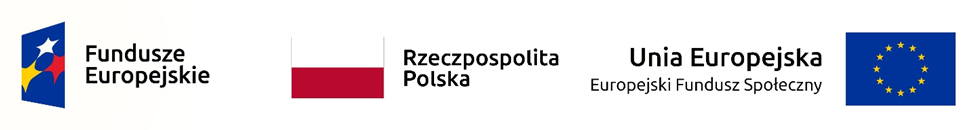 UMOWA nrzawarta w dniu ………………………………………... w Koszalinie pomiędzy…………………………………………………………………………..NIP: …………………………………, REGON: …………………,zwaną dalej KUPUJĄCYM, reprezentowanym przez:……………………………………………………………………………a...............……………………………………………………………..NIP ................................ REGON ............................zwanym dalej DOSTAWCĄ, reprezentowanym przez...................................................................................Podstawę zawarcia umowy stanowi wybór Dostawcy w przeprowadzonym postępowaniu o udzielenie zamówienia publicznego w trybie podstawowym na podstawie art. 275 pkt 2 ustawy Prawo zamówień publicznych (Dz. U. z 2021 r. poz. 1129).§ 1Przedmiotem umowy jest dostawa pomocy dydaktycznych, tj. sprzętu i oprogramowania dla potrzeb realizacji projektu pn. „……………………………………………………………………………………….” współfinansowanego ze środków ………………………………………………………………………………………..DOSTAWCA zobowiązuje się do dostarczenia przedmiotu umowy, o którym mowa w ust. 1, do miejsca wskazanego przez KUPUJĄCEGO na terenie Koszalina.DOSTAWCA zobowiązuje się wnieść przedmiot umowy do pomieszczeń wskazanych przez dyrektora szkoły lub osobę przez niego upoważnioną.§ 2Termin wykonania przedmiotu umowy, o którym mowa w § 1 ust. 1, ustala się na ………… dni od dnia zawarcia umowy.DOSTAWCA zgłasza KUPUJĄCEMU gotowość do dostarczenia przedmiotu umowy, o którym mowa
w § 1 ust. 1, telefonicznie pod numer telefonu ………………………………………. lub pocztą elektroniczną
z potwierdzeniem odbioru na adres: ………………………………………………………………………………………………..KUPUJĄCY wyznacza termin odbioru przedmiotu umowy, o którym mowa w § 1 ust. 1, na najbliższy dzień roboczy po dacie otrzymania zgłoszenia, o którym mowa w ust. 2.DOSTAWCA dostarczy KUPUJĄCEMU przedmiot umowy zgodnie z ofertą DOSTAWCY będącą integralną częścią niniejszej umowy.Koszty usuwania wad dostarczonego przedmiotu umowy ponosi DOSTAWCA, a okres ich usuwania nie przedłuża umownego terminu zakończenia dostawy.Nadzór nad realizacją umowy z ramienia KUPUJĄCEGO sprawować będą:………………………………………….. – tel. ………………………………………….., email: …………………………………………..;………………………………………….. – tel. ………………………………………….., email: ……………………………………………Wykonaniem umowy ze strony DOSTAWCY będzie kierował:………………………………………….. – tel. ………………………………………….., email: ……………………………………………Z wykonania przedmiotu umowy, o którym mowa w § 1 ust. 1, sporządzony zostanie protokół zdawczo-odbiorczy. Protokół sporządza KUPUJĄCY. Do podpisania protokołu w imieniu stron upoważnione są osoby określone w ust. 6 i 7. § 3KUPUJĄCY zobowiązuje się zapłacić za wykonanie przedmiotu umowy wynagrodzenie brutto zgodnie z ofertą DOSTAWCY, będącą załącznikiem do umowy, w wysokości ………………. zł; słownie brutto zł: …………………………………………...Strony postanawiają, że zapłata wynagrodzenia, o którym mowa w ust. 1, nastąpi na podstawie faktury wystawionej po podpisaniu przez KUPUJĄCEGO protokołu zdawczo-odbiorczego, o którym mowa w § 2 ust. 8.Należności będą regulowane z konta KUPUJĄCEGO na konto DOSTAWCY podane na fakturze.Wynagrodzenie, o którym mowa w ust. 1, obejmuje wszystkie koszty poniesione przez DOSTAWCĘ, związane z realizacją przedmiotu umowy w siedzibie KUPUJĄCEGO i poza nią.KUPUJĄCY obowiązany jest dokonać zapłaty wynagrodzenia za przedmiot umowy w ciągu 21 dni od daty otrzymania prawidłowo wystawionej przez DOSTAWCĘ faktury.§ 4Na sprzęt, o którym mowa w § 1 ust.1, DOSTAWCA udziela KUPUJĄCEMU rękojmi i gwarancji. Termin rękojmi i gwarancji ustala się na ………… miesięcy od dnia podpisania przez KUPUJĄCEGO protokołu zdawczo-odbiorczego, o którym mowa w § 2 ust. 8.Ustala się czas na usunięcie awarii (wady) sprzętu – 60 godzin.Czas na usunięcie awarii (wady) jest liczony od momentu zgłoszenia awarii (wady) za pośrednictwem faksu, w formie pisemnej lub drogą mailową, z potwierdzeniem dnia i godziny odbioru zgłoszenia, do momentu skutecznego usunięcia awarii (wady) z pisemnym potwierdzeniem tego faktu przez KUPUJĄCEGO.W przypadku niemożliwości usunięcia awarii w terminie określonym w ust. 2 Strony ustalają na piśmie termin jej usunięcia nie dłuższy jednak niż termin określony w ust. 4.Jeżeli DOSTAWCA nie wykona naprawy sprzętu w ramach gwarancji lub rękojmi w terminie 30 dni roboczych od dnia zgłoszenia awarii (wady), zobowiązany jest do wymiany, najpóźniej w tym terminie, wadliwego sprzętu na inny, wolny od wad, którego parametry będą porównywalne lub wyższe w stosunku do sprzętu będącego przedmiotem naprawy. DOSTAWCA zobowiązany jest w takiej sytuacji do przeniesienia danych na dostarczony sprzęt.Do czasu na usunięcie awarii (wady) nie wlicza się czasu pomiędzy:godz. 19:00 a 7:00 dnia następnego w dni powszednie od poniedziałku do piątku,godz. 19:00 w piątek a godz. 7:00 w poniedziałek (60 godzinna przerwa),godz. 19:00 dnia poprzedzającego dzień ustawowo wolny od pracy a godz. 7:00 pierwszego dnia roboczego następującego bezpośrednio po dniu wolnym od pracy.W przypadku sprzętu wykazującego się dużą wadliwością (więcej niż trzy awarie (wady) ujawnione w okresie jednego roku, uniemożliwiające pracę sprzętu), DOSTAWCA zobowiązany jest wymienić sprzęt na inny, wolny od wad, o parametrach porównywalnych lub wyższych w stosunku do sprzętu będącego przedmiotem naprawy w ramach rękojmi lub gwarancji w terminie nie dłuższym niż 7 dni roboczych od dnia zgłoszenia przez KUPUJĄCEGO czwartej wady sprzętu uniemożliwiającej jego pracę. DOSTAWCA zobowiązany jest w takiej sytuacji do przeniesienia danych na dostarczony sprzęt.Na sprzęt wymieniony w trybie ust. 4 lub ust. 6 DOSTAWCA udziela KUPUJĄCEMU gwarancji
i rękojmi. Termin gwarancji i rękojmi ustala się na okres podany w ust. 1 liczony od dnia podpisania przez KUPUJĄCEGO protokołu zdawczo-odbiorczego. Do protokołu tego stosuje się odpowiednio postanowienia § 2 ust. 8 zdanie drugie i trzecie.Serwis, usunięcie awarii (wad) sprzętu, wykonywany jest na miejscu u KUPUJĄCEGO. Jednak
w szczególnych przypadkach dopuszczalna jest naprawa w siedzibie DOSTAWCY, po uprzednim zabezpieczeniu danych przed nieuprawnionym dostępem.W zakresie nieuregulowanym umową do gwarancji stosuje się przepisy o gwarancji przy sprzedaży.§ 5DOSTAWCA gwarantuje, że dostarczone oprogramowanie pochodzi z autoryzowanego kanału sprzedaży i może być swobodnie używane bez naruszenia jakichkolwiek osobistych lub majątkowych praw osób trzecich, w szczególności praw autorskich, patentowych, własności przemysłowej.Licencja na oprogramowanie, o których mowa w § 1 ust. 1, winna zostać udzielona KUPUJĄCEMU przez licencjodawcę oprogramowania (podmiot, któremu przysługują autorskie prawa majątkowe do programów) na czas nieoznaczony, niewyłącznie, i nieodwołalnie na korzystanie przez KUPUJĄCEGO jako licencjobiorcę, na terenie Polski, począwszy od dnia obustronnego podpisania protokołu, o którym mowa w § 2 ust. 8.§ 6DOSTAWCA zobowiązuje się zapłacić KUPUJĄCEMU kary umowne w następujących wypadkach
i wysokości:0,5 % wynagrodzenia brutto określonego w § 3 ust. 1 za każdy dzień zwłoki w realizacji przedmiotu umowy;1 % ceny jednostkowej brutto sprzętu za każdy dzień zwłoki w przypadku przekroczenia terminu na usunięcie ujawnionej wady (awarii), przewidzianego w § 4 ust. 2;5 % ceny jednostkowej brutto sprzętu, który podlega wymianie na podstawie § 4 ust. 4 lub
ust. 6, za każdy dzień zwłoki w przypadku przekroczenia terminu na dostarczenie innego sprzętu;10 % wynagrodzenia brutto określonego w § 3 ust. 1, gdy KUPUJĄCY odstąpi od umowy
z powodu okoliczności, za które odpowiada DOSTAWCA.KUPUJĄCY może dochodzić na zasadach ogólnych odszkodowań przewyższających zastrzeżonew ust. 1 kary umowne, do wysokości rzeczywiście poniesionej szkody.Łączna maksymalna wysokość kar umownych wynosi 30% wynagrodzenia brutto, o którym mowa w § 3 ust. 1.KUPUJĄCY ma prawo odstąpić od niniejszej umowy z przyczyn zależnych od DOSTAWCY, jeżeli DOSTAWCA jest w zwłoce z wykonaniem przedmiotu umowy, o którym mowa w § 1, dłuższej niż 5 dni roboczych w stosunku do terminu określonego w § 2 ust. 1.Za datę doręczenia korespondencji uznaje się dzień doręczenia korespondencji osobie czynnej
w lokalu przedsiębiorstwa DOSTAWCY przeznaczonym do obsługi publiczności lub listem poleconym za zwrotnym potwierdzeniem odbioru, a także dzień pierwszego jej awizowania niedoręczonej korespondencji na ostatni znany KUPUJĄCEMU adres DOSTAWCY. W przypadku zmiany adresu lokalu przedsiębiorstwa, DOSTAWCA zobowiązany jest niezwłocznie powiadomić KUPUJĄCEGO o tym fakcie ze wskazaniem nowego adresu.§ 7Integralną część niniejszej umowy stanowią następujące załączniki:oferta DOSTAWCY;opis przedmiotu zamówienia zawarty w specyfikacji warunków zamówienia.§ 8W sprawach nieuregulowanych postanowieniami niniejszej umowy zastosowanie mieć będą przepisy Kodeksu Cywilnego i ustawy Prawo zamówień publicznych.§ 9Wszelkie zmiany i uzupełnienia treści umowy mogą być dokonywane – pod rygorem nieważności – wyłącznie w formie aneksu podpisanego przez obie strony.KUPUJĄCY dopuszcza zmianę niniejszej umowy polegającą na dostawie zamiast sprzętu zaproponowanego w ofercie DOSTAWCY sprzętu o co najmniej jednym parametrze wyższym
w stosunku do zaoferowanego, jeżeli DOSTAWCA z przyczyn uzasadnionych nie jest w stanie dostarczyć sprzętu określonego w ofercie.§ 10Spory pomiędzy stronami będzie rozpatrywał właściwy rzeczowo sąd powszechny w Koszalinie.§ 11Umowa niniejsza została sporządzona w trzech jednobrzmiących egzemplarzach, z czego jeden egzemplarz dla DOSTAWCY oraz dwa egzemplarze dla KUPUJĄCEGO.DOSTAWCA									KUPUJĄCYParametrCharakterystyka (wymagania minimalne)ZastosowanieEdukacjaMonitorprzekątna: 86’’;rozdzielczość: 3840x2160@60Hz;format: 16:9;jasność: 430cd/m2;kontrast: 4000:1;kąty widzenia: 178;głośniki: 2 x 16 W;żywotność panelu: 50 000 h;narzędzie obsługi: palec, wskaźnik;czas reakcji matrycy nie więcej niż 8 ms;podświetlenie: LED;możliwość rozbudowy o komputer typu OPS;porty: 2xHDMI 2.0, VGA D-Sub, audio wejście i wyjście mini jack 3,5mm, LAN, 2xUSB na froncie monitora współdzielone dla komputera typu OPS;wspierane systemy: windows, linux, android;wyposażenie: pilot z bateriami, 2 szt. pisaków, uchwyt naściennyFunkcjeobsługa za pomocą palca lub dowolnego wskaźnika;obsługa 20 punktów jednocześnie;możliwość wyświetlenia paska skrótów po lewej i prawej stronie monitora;bezprzewodowe przesyłanie obrazu, dźwięku i dotyku z zewnętrznych komputerów lub urządzeń mobilnych;nanoszenie notatek na dowolny obraz;reflektor z możliwością ustawienia wielkości odsłanianego obszaru oraz dostosowania poziomu przezroczystości przesłoniętego obrazu;blokowanie monitora przed niepożądanym użyciem;interfejs w języku polskimGwarancja i rękojmiaMin. 24-miesięczna gwarancja i rękojmia świadczona na miejscu u klienta. Dopuszcza się wysyłkę sprzętu do autoryzowanego serwisu na koszt Wykonawcy.ParametrCharakterystyka (wymagania minimalne)ZastosowanieEdukacjaMobilny stojak dla monitora interaktywnego z pkt. 1), posiadający:stabilną konstrukcję;regulację wysokości montażu;półkę na komputer lub inne akcesoria;gumowe kółka z możliwością ich blokady.Gwarancja i rękojmiaMin. 24-miesięczna gwarancja i rękojmia świadczona na miejscu u klienta. Dopuszcza się wysyłkę sprzętu do autoryzowanego serwisu na koszt Wykonawcy.ParametrCharakterystyka (wymagania minimalne)ZastosowanieEdukacjaBezpieczeństwo pracySzafa przystosowana do pracy z napięciem ~230 V, służąca do przechowywania, zabezpieczenia, przewożenia, jednoczesnego ładowania 16 laptopów;Instalacja składa się z możliwej do zdemontowania listwy przyłączeniowej wyposażonej w 16 gniazd z uziemieniem;Wyposażona w układ utrzymujący niskie obciążenie instalacji elektrycznej wózka podczas włączania, wtyk przyłączeniowy oraz gniazdo bezpiecznika przeciążeniowego;KorpusKorpus wykonany z blachy stalowej malowanej farbami proszkowymi, posiadający otwory wentylacyjne do cyrkulacji powietrzaMobilnośćSkrętne koła jezdne pokryte gumą niebrudzącą powierzchni (w tym 2 
z hamulcem)ErgonomiaUchwyty do przemieszczania zamontowane po obu stronach, zwijacz przewodu umożliwiający nawinięcie przewodu zasilającego, blat z melaminyZabezpieczeniaDrzwi zamykane zamkiem zabezpieczającym z blokadą w 2 punktach, krawędzie boczne wózka zabezpieczone gumowymi narożnikamiGwarancja irękojmiaMin. 24-miesięczna gwarancja i rękojmia świadczona na miejscu u klienta. Dopuszcza się wysyłkę sprzętu do autoryzowanego serwisu na koszt Wykonawcy.ParametrCharakterystyka (wymagania minimalne)ZastosowanieEdukacjaMatrycaprzekątna: 15,6 cala;rozdzielczość: 1920x1080;powierzchnia: antyodblaskowa;jasność: 220cd/m2ProcesorProcesor klasy x86, zaprojektowany do pracy w komputerach przenośnych. Zaoferowany procesor musi uzyskiwać wydajność potwierdzoną oceną Passmark CPU Mark min.: 10 080 punktów (wartość Average CPU Mark), zgodnie z tabelą rankingu testu High End CPU Chart dostępną na stronie https://www.cpubenchmark.net/.Ocena zaoferowanego procesora musi znajdować się w tabeli wydajności procesorów podanej w Załączniku nr 1 do Opisu przedmiotu zamówienia, pobranej ze strony https://www.cpubenchmark.net z dnia 05 lipca 2021r.Pamięć RAM8 GB, jeden slot wolny, możliwość rozbudowy do 16 GBDysk twardySSD 256 GB z opcją Recovery pozwalającą na odtworzenie zainstalowanego systemu operacyjnego bez konieczności korzystania z dodatkowych nośników;możliwość rozbudowy o dodatkowy dyskKarta graficznazintegrowanaMultimediazintegrowana karta dźwiękowa udostępniająca port typu combo dla słuchawek i mikrofonu;wbudowane głośniki stereo;wbudowana kamera internetowa o rozdzielczości 720p;czytnik kart SDŁączność bezprzewodowakarta sieciowa bezprzewodowa z obsługą 802.11ac;bluetooth 5.0Porty3 x USB typ A, w tym min. 2 x USB 3.2;jedno cyfrowe wyjście wideo: HDMI;jeden port karty sieciowej RJ45Klawiatura 
i touchpadKlawiatura w układzie US QWERTY, touchpad wielodotykowyBIOSmożliwość zabezpieczenia hasłem dostępu i ustawień;wbudowany moduł szyfrujący TPM 2.0;zgodność ze specyfikacją UEFIblokowanie/odblokowanie portów USBSystem operacyjnyZainstalowana pełna, nieograniczona czasowo wersja systemu Microsoft Windows 10 Pro w polskiej wersji językowej z licencją pozwalającą na korzystanie w szkole lub równoważny w zakresie:praca w usłudze katalogowej Active Directory opartej na systemach Microsoft Windows Server;praca na serwerach terminali Microsoft Windows Server, protokoły RDP i RemoteApp z funkcją współdzielonego schowka i usługą Łatwe drukowanie w systemie Windows;pełna zgodność z systemami informatycznymi wykorzystywanymi 
w koszalińskich szkołachZasilanieBateria min. 40Whr umożliwiająca jej szybkie naładowanie do poziomu 80% w czasie 1 godziny i do poziomu 100% w czasie 2 godzinWsparcietechniczneproducentaMożliwość telefonicznego sprawdzenia konfiguracji sprzętowej komputera oraz warunków gwarancji po podaniu numeru seryjnego bezpośrednio u producenta lub jego przedstawiciela.Dostęp do najnowszych sterowników i uaktualnień na stronie producenta zestawu realizowany poprzez podanie na dedykowanej stronie internetowej producenta numeru seryjnego lub modelu komputera.Certyfikaty 
i standardyjest produkowany zgodnie z normą ISO 9001 lub równoważną,posiada deklarację zgodności CEGwarancja 
i rękojmiaMin. 24-miesięczna gwarancja i rękojmia świadczona na miejscu u klienta. Usługa musi być dostępna 9 godzin dziennie, 5 dni w tygodniu. W przypadku braku możliwości naprawy na miejscu, dopuszcza się wysyłkę sprzętu do autoryzowanego serwisu na koszt Wykonawcy.ParametrCharakterystyka (wymagania minimalne)ZastosowanieEdukacjaTryb pracyAccess Point, Router, Wzmacniacz sygnałuPorty3x RJ-45 10/100 (LAN) 
1x RJ-45 10/100 (WAN)Obsługiwane standardy802.11b/g/n, IPv4, IPv6Częstotliwość pracy2.4 GHz 2T2R MIMOAntena2x zewnętrzne antenyZabezpieczenia transmisji bezprzewodowej WPA2-PSK, WPA2-EnterpriseZarządzanieUPnP, IGMP v3, DNS Proxy, Klient NTP, DDNS, Włącznik portu, Serwer wirtualny, DMZPołączenie WANRodzaje połączeń internetowych: Automatyczny adres IP, Statyczny adres IP, PPPoE (obsługa MPPE), PPTP, L2TPObsługa VPNIPSec Pass-Throuth
PPTP Pass-Through
L2TP Pass-Through
PPTP serverGwarancja irękojmiaMin. 24-miesięczna gwarancja i rękojmia świadczona na miejscu u klienta. Dopuszcza się wysyłkę sprzętu do autoryzowanego serwisu na koszt Wykonawcy.ParametrCharakterystyka (wymagania minimalne)Producent / modelZastosowanieEdukacjaRozdzielczość1920x1080Częstotliwość odświeżania30 kl./sZoom12-krotny optycznyObszar skanowaniaformat A3Typ głowicyskładane ramięOświetleniezewnętrzne typu LEDPortyVGA (wejście i wyjście), HDMI, USB, gniazdo kart SDFunkcjeautomatyczna ostrość;automatyczny balans bieli;dzielenie ekranu;przeglądanie zdjęć bez komputera;negatyw;obracanie obrazu;pokaz slajdów;stop-klatka;wbudowany mikrofon;widok mikroskopu;nagrywanie filmów;zapis do wbudowanej i zewnętrznej pamięciWyposażeniePilot zdalnego sterowania z bateriami, zasilacz, kabel USB i VGA, adapter do mikroskopuGwarancja irękojmiaMin. 24-miesięczna gwarancja i rękojmia świadczona na miejscu u klienta. Dopuszcza się wysyłkę sprzętu do autoryzowanego serwisu na koszt Wykonawcy.ParametrCharakterystyka (wymagania minimalne)ZastosowanieEdukacjaObraz- rozdzielczość natywna min. 1920x1080px,- kontrast 15000:1,- jasność 3100 ANSI lm,- żywotność źródła światła w trybie normalnym: 4500 h, w trybie ekonomicznym: 7500 h,- przekątna wyświetlanego obrazu 30-300”,- odległość projekcji 1,4-1,6m dla ekranu 60”- współczynnik powiększenia 1,2 xDźwiękWbudowany głośnik o mocy 2WPorty, komunikacja- 2 x HDMI (wejście),- 1 x VGA D-Sub,- composite video,- audio wejście cinch,- USB 2.0 z obsługą nośników danych i myszy,- WiFi 802.11b/g/n.Funkcje- sterowanie bezprzewodowym pilotem,- automatyczna korekcja efektu trapezowego,- pozioma i pionowa korekcja geometrii obrazu,- funkcja podziału ekranu,- ochrona hasłem,- otwór na linkę zabezpieczającą,- otwory/mocowanie do uchwytu sufitowego.Wyposażenie- pilot zdalnego sterowania wraz z bateriami,- kabel zasilający,- kabel HDMI 10 m.Gwarancja i rękojmiaMin. 24-miesięczna gwarancja i rękojmia świadczona na miejscu u klienta. Dopuszcza się wysyłkę sprzętu do autoryzowanego serwisu na koszt Wykonawcy.ParametrCharakterystyka (wymagania minimalne)ZastosowanieEdukacjaFunkcje- mocowany do sufitu,- regulacja obrotu,- regulacja pochylenia,- regulacja przesunięcia w poziomie,KompatybilnośćZaoferowany uchwyt musi być w pełni kompatybilny z projektorem oferowanym w pkt. 7).Kolor, użyte materiały- uchwyt w kolorze białym,- wykonany z metaluGwarancja i rękojmiaMin. 24-miesięczna gwarancja i rękojmia świadczona na miejscu u klienta. Dopuszcza się wysyłkę sprzętu do autoryzowanego serwisu na koszt Wykonawcy.ParametrCharakterystyka (wymagania minimalne)ZastosowanieEdukacjaPrzyciski- 2 przyciski do poruszania się po slajdach prezentacji z możliwością indywidualnej konfiguracji za pomocą dedykowanego oprogramowania,- przycisk wskaźnika laserowego.Wskaźnik optyczny- laser, klasa 2,- moc nie więcej niż 1mW,- światło czerwone.Komunikacja- bluetooth,- połączenie radiowe 2,4GHz,Zasięg 20 metrów.ObudowaZ tworzywa, gumowana,Diody led sygnalizujące stan baterii i łączności.KompatybilnośćMicrosoft Windows 8/10, macOS.WyposażenieDedykowany odbiornik USB,Bateria do pilota.Gwarancja i rękojmiaMin. 24-miesięczna gwarancja i rękojmia świadczona na miejscu u klienta. Dopuszcza się wysyłkę sprzętu do autoryzowanego serwisu na koszt Wykonawcy.ParametrCharakterystyka (wymagania minimalne)TypZestaw komputerowyZastosowanieAplikacje edukacyjneWydajność obliczeniowaProcesor klasy x86, zaprojektowany do pracy w komputerach stacjonarnych. Zaoferowany procesor musi uzyskiwać wydajność potwierdzoną oceną Passmark CPU Mark min.: 12 800 punktów (wartość Average CPU Mark), zgodnie z tabelą rankingu testu High End CPU Chart dostępną na stronie https://www.cpubenchmark.net/.Ocena zaoferowanego procesora musi znajdować się w tabeli wydajności procesorów podanej w Załączniku nr 1 do Opisu przedmiotu zamówienia, pobranej ze strony https://www.cpubenchmark.net z dnia 05 lipca 2021r.Pamięć operacyjna8 GB, jeden wolny slot, możliwość rozbudowy do 64GBWydajność grafikiZintegrowana z procesorem, wymagane parametry:- obsługa 2 wyświetlaczy,- kompatybilna z DirectX12, OpenGL 4.5- obsługa rozdzielczości 4K przy 60Hz- rozdzielczość interfejsu HDMI: 4096 x 2160 przy 30Hz- rozdzielczość interfejsu DisplayPort: 4096 x 2304 przy 60HzParametry pamięci masowejWbudowany dysk twardy 512 GB SSD z zainstalowanym systemem operacyjnymWyposażenie multimedialne- wbudowany w obudowę komputera głośnik o mocy 2W- zintegrowana czterokanałowa karta dźwiękowa, zgodna z High DefinitionErgonomiaGłośność jednostki centralnej mierzona zgodnie z normą ISO 7779 lub równoważną oraz wykazana zgodnie z normą ISO 9296 lub równoważną w pozycji obserwatora w trybie pracy jałowej (IDLE) wynosząca maksymalnie 26 dBNiezawodność / jakość wytwarzania- jest produkowany zgodnie z normą PN-EN ISO 50001 lub równoważnąjest produkowany zgodnie z normą ISO 9001 lub równoważną,- posiada deklarację zgodności CE,- jest zgodny z dyrektywą RoHS Unii Europejskiej.Warunki gwarancjiMin. 24-miesięczna gwarancja i rękojmia świadczona na miejscu u klienta przez producenta lub przez serwis autoryzowany przez producenta. Serwis urządzeń musi być realizowany zgodnie z wymaganiami normy ISO 9001 lub równoważną.W przypadku braku możliwości naprawy na miejscu, dopuszcza się wysyłkę sprzętu do autoryzowanego serwisu na koszt Wykonawcy.Wsparcie techniczneDedykowany portal techniczny producenta, umożliwiający Zamawiającemu zgłaszanie awarii oraz samodzielne zamawianie zamiennych komponentów. Możliwość sprawdzenia kompletnych danych o urządzeniu na jednej witrynie internetowej prowadzonej przez producenta (automatyczna identyfikacja komputera, konfiguracja fabryczna, konfiguracja bieżąca, Rodzaj gwarancji, data wygaśnięcia gwarancji, data produkcji komputera, aktualizacje, diagnostyka, dedykowane oprogramowanie, tworzenie dysku recovery systemu operacyjnego).Wymagania dodatkowe8 gniazd USB w układzie: po 2xUSB 2.0 i 2xUSB 3.2 Gen 1 Typ A z przodu i z tyłu obudowy.Złącze HDMI i Display Port.Gniazdo audio słuchawek i mikrofonu lub combo na przedzie obudowy, wyjście audio z tyłu obudowy.gniazdo RJ45 zintegrowanej karty sieciowej z obsługą 10/100/1000 Mbit/s z funkcją WoL.Wbudowana w dedykowaną zatokę obudowy nagrywarka DVD±RW.Płyta główna wyposażona w 2 banki pamięci RAM obsługujące 64GB, PCI-E x16, PCI-E x1, 1xSATA, 1xSATA 3.0, M.2 dla SSD, M.2 dla kart rozszerzeń.Wbudowany dedykowany układ sprzętowy służący do tworzenia 
i zarządzania wygenerowanymi przez komputer kluczami szyfrowania. Układ musi umożliwiać szyfrowanie plików znajdujących się na dysku komputera.Wbudowany system diagnostyczny z interfejsem graficznym, testujący podzespoły komputera. System musi być niezależny od systemu operacyjnego, dysków, nośników zewnętrznych oraz dostępu do sieci lokalnej i internetu.Obudowa typu SFF, fabrycznie dostosowana do pracy poziomej i pionowej, przystosowana do zabezpieczenia typu Kensington Lock lub kłódki, wyposażona w:zatokę napędu optycznego, dopuszcza się typ slim,zatokę dysku 3,5” z możliwością instalacji dysku 2,5”,wyposażona w czujnik otwarcia, otwarcie musi być rejestrowane,musi być oznaczona niepowtarzalnym numerem seryjnym komputera, wpisanym na stałe w BIOS,beznarzędziowe otwieranie obudowy oraz montaż kart rozszerzeń, napędów optycznych i dysków,wbudowany fabrycznie wizualny system diagnostyczny sygnalizujący uszkodzenie lub brak pamięci RAM, uszkodzenie płyty głównej, uszkodzenie baterii podtrzymującej, uszkodzenie BIOSu, uszkodzenie procesora. Oferowany system diagnostyczny nie może wykorzystywać minimalnej ilości wolnych slotów na płycie głównej, wymaganych wnęk zewnętrznych w specyfikacji, oraz nie może być uzyskany przez konwertowanie, przerabianie innych złączy na płycie głównej nie wymienionych w specyfikacji, a które nie są dedykowane dla systemu diagnostycznego.BIOS zgodny ze specyfikacją UEFI, sterowany za pomocą myszy, udostępniający informacje o:wersji BIOS, numerze seryjnym komputera,pamięci RAM (pojemność obsadzenie w slotach),procesorze (typ, nazwa, taktowanie, rozmiar cache L2 i L3),nazwach i pojemnościach zainstalowanych dysków,układzie graficznym, kontrolerze audio,karcie sieciowej wraz z adresem MAC,BIOS posiadający funkcjonalności:ustawienia hasła administratora i użytkownika, hasła blokującego start systemu operacyjnego,wyłączenia funkcji bootowania z zewnętrznych urządzeń,wyłączenia: wbudowanej karty sieciowej, kontrolera audio, pojedynczego kontrolera SATA, układu TPM, czujnika otwarcia obudowy, pojedynczego portu USB, logowanie zmian w konfiguracji sprzętowej komputera,trwale zapisanego klucza licencyjnego systemu operacyjnego, o ile jest wymagany.Zainstalowana pełna, nieograniczona czasowo wersja systemu Microsoft Windows 10 Pro, nieużywana i nieaktywowana wcześniej na innym urządzeniu, w polskiej wersji językowej z licencją pozwalającą na korzystanie w szkole lub równoważny w zakresie:praca w usłudze katalogowej Active Directory opartej na systemach Microsoft Windows Server,praca na serwerach terminali Microsoft Windows Server, protokoły RDP i RemoteApp z funkcją współdzielonego schowka i usługą Łatwe drukowanie w systemie Windows,pełna zgodność z systemami informatycznymi wykorzystywanymi w koszalińskich szkołach.                                                                                                                                                                                                                        Wbudowany w obudowę zasilacz o sprawności 80% przy pełnym obciążeniu (klasa 80Plus Bronze), pracujący w sieci 230V/50Hz, w zestawie z odpowiednim kablem zasilającym.Klawiatura czarna w typowym układzie qwerty (polski programisty), klawisze numeryczne, mysz czarna 2 przyciski, kółko do przewijania z funkcją przycisku, rozdzielczość 1000dpi.Wymagana ilość i rozmieszczenie (na zewnątrz obudowy komputera) wszystkich portów nie może być osiągnięta w wyniku stosowania konwerterów, przejściówek lub przewodów połączeniowych itp. Zainstalowane porty nie mogą blokować instalacji kart rozszerzeń 
w złączach wymaganych w opisie płyty głównej. Wszystkie wymagane porty muszą być wbudowane w płytę główną.ParametrCharakterystyka (wymagania minimalne)ZastosowanieEdukacjaPrzekątna ekranu23,5”Kontrast typowy1000:1Jasność250 cd/m²Czas reakcji4 ms (szary do szarego)Rozdzielczość podstawowa1920x1080 60HzCertyfikaty i standardyPosiada deklarację zgodności CE.InneRegulacja wysokości, kąta pochylenia, kąta obrotu w poziomie, funkcja pivot,Porty: D-SUB, HDMI,Warstwa przeciwodblaskowa,Filtr światła niebieskiego, redukcja migotania obrazu,Kąty widzenia w poziomie/pionie - 175°/175°,Pobór energii w trybie czuwania poniżej 0,3W,Mocowanie VESA,W zestawie kabel sygnały video kompatybilny z oferowanym komputerem, kabel zasilający.Warunki gwarancjiMin. 24-miesięczna gwarancja i rękojmia świadczona na miejscu u klienta przez producenta lub przez serwis autoryzowany przez producenta. W przypadku braku możliwości naprawy na miejscu, dopuszcza się wysyłkę sprzętu do autoryzowanego serwisu na koszt Wykonawcy.ParametrCharakterystyka (wymagania minimalne)TypSerwerZastosowanieAplikacje edukacyjneObudowaObudowa serwera typu TowerPosiadająca 8 zatok na dyski HDD.ProcesorObsługa 2 procesorów.Zainstalowany 1 procesor klasy x86, z rozszerzeniem 64-bitowym, dedykowany do pracy w serwerach. Serwer z tym procesorem musi osiągać wydajność co najmniej 7,4 pkt w teście SPECspeed®2017_int_base. Wyniki testów SPEC dla oferowanego serwera z oferowanym procesorem muszą być dostępne na stronie www.spec.org.Pamięć RAM32GB zainstalowanej pamięci RAM, możliwość rozbudowy do 512GBDyski twardeMożliwość instalacji dysków twardych SATA, SAS, Nearline SAS, SSD.Zainstalowane 2 dyski o pojemności min. 600GB każdy.Kontroler pamięci masowejKontroler z obsługą RAID 0, 1, 5, 10, 50Karty sieciowe1 karta sieciowa 10/100/1000Mb/s,1 karta sieciowa dedykowana do zarządzania.Porty2 x usb z przodu, w tym 1 x USB 3.0,6 z tyłu, w tym 2 x USB 3.0,VGA z tyłu obudowy, port RS232.ZasilaczMin. jeden zasilacz w zestawie z przewodem sieciowym.System zarządzaniaNiezależna od zainstalowanego na serwerze systemu operacyjnego posiadająca dedykowane port RJ-45 Gigabit Ethernet umożliwiająca:- zdalny dostęp do graficznego interfejsu Web karty zarządzającej- zdalne monitorowanie i informowanie o statusie serwera (m.in. prędkości obrotowej wentylatorów, konfiguracji serwera)- szyfrowane połączenie (SSLv3) oraz autoryzację użytkownika- możliwość podmontowania zdalnych wirtualnych napędów- wirtualną konsolę z dostępem do myszy, klawiatury- wsparcie dla SNMP; IPMI2.0, VLAN tagging, Telnet, SSH- możliwość zdalnego monitorowania w czasie rzeczywistym poboru prądu przez serwer- możliwość zdalnego ustawienia limitu poboru prądu przez konkretny serwer- integracja z Active Directory- możliwość obsługi przez dwóch administratorów jednocześnie- wysyłanie do administratora maila z powiadomieniem o awarii lub zmianie konfiguracji sprzętowej- możliwość podłączenia lokalnego poprzez złącze RS-232- możliwość zarządzania bezpośredniego poprzez złącze USB umieszczone na froncie obudowy.Wspierane systemyMicrosoft Windows ServerLinux: Red Hat/SUSEVMware vSphereWsparcie techniczne producentaMożliwość telefonicznego sprawdzenia konfiguracji sprzętowej komputera oraz warunków gwarancji po podaniu numeru seryjnego bezpośrednio u producenta lub jego przedstawiciela.Dostęp do najnowszych sterowników i uaktualnień na stronie producenta zestawu realizowany poprzez podanie, na dedykowanej stronie internetowej producenta, numeru seryjnego lub modelu komputera.Certyfikaty i standardyPosiada deklarację zgodności CE. Gwarancja i rękojmiaMin. 24-miesięczna gwarancja i rękojmia świadczona na miejscu u klienta. Usługa musi być dostępna 9 godzin dziennie, 5 dni w tygodniu. W przypadku braku możliwości naprawy na miejscu, dopuszcza się wysyłkę sprzętu do autoryzowanego serwisu na koszt Wykonawcy.Czas reakcji serwisu - do końca następnego dnia roboczego.ParametrCharakterystyka (wymagania minimalne)ZastosowanieEdukacjaFunkcjeSkanowanie, kopiowanie, faks, drukowanie laserowe dwustronnePrędkość wydruku- 40 stron/minutę;- 20 stron/minutę w trybie dwustronnym.Rozdzielczość wydruku1200 x 1200 dpi, 2400 x 600 dpiSkanowanie- prędkość skanowania jednostronnego mono 40str/min, kolor 20str/min,-prędkość skanowania dwustronnego mono 20str/min, kolor 10 str/min,- rozdzielczość 600 x 600 ppi,- skanowanie do formatów XPS, TIFF, PDF, JPG,- skanowanie na: email, komputer, dysk USB, FTP. Kopiowanie- funkcja skalowania 25-400%.Podajnik i rodzaj papieru- podajnik główny o pojemności 350 arkuszy,- odbiornik 150 arkuszy,- podajnik/odbiornik skanera 50 / 50 arkuszy,- obsługiwane nośniki: A4, A5, A6, koperty, folie,- gramatura nośników 60-120g/m².Zgodność z systemami operacyjnymi- MS Windows 8.1/10Producent urządzenia wielofunkcyjnego musi udostępniać cyfrowo podpisane sterowniki do w/w systemów.Materiały eksploatacyjneDołączone materiały eksploatacyjne o wydajności 3000 stron wg. normy ISO/IEC 19752 lub równoważnej.Interfejsy- USB typ A, USB typ B,- sieć przewodowa,- dotykowy, kolorowy wyświetlaczGwarancja i rękojmiaMin. 24-miesięczna gwarancja i rękojmia świadczona na miejscu u klienta. Dopuszcza się wysyłkę sprzętu do autoryzowanego serwisu na koszt Wykonawcy.ParametrCharakterystyka (wymagania minimalne)ZastosowanieEdukacjaWyświetlacz- przekątna 10”,- rozdzielczość 2000 x 1200 px,- paleta barw 16 mln kolorów,- obsługa dotykowa,PamięćPamięć danych: wbudowana 32GB / dostępna dla użytkownika 19GBPamięć RAM: 3GB Aparat fotograficznyWbudowany aparat z przodu urządzenia:- rozdzielczość 5 Mpx,- funkcja wykonywania zdjęć, nagrywania filmów videoWbudowany aparat z tyłu urządzenia:- rozdzielczość 8 Mpx,- funkcja wykonywania zdjęć, nagrywania video FHD z prędkością 60 klatek/s.Obsługiwane, protokoły transmisji- Bluetooth 5.0,- WiFi 802.11 a/b/g/n/ac- obsługa GPS, GLONASS, Beidou, Galileo- USB 2.0 OTGObsługa wyżej wymienionych protokołów musi być wbudowana fabrycznie. Zamawiający nie dopuszcza ich obsługi za pomocą zewnętrznych urządzeń lub modułów.Wyposażenie- wbudowana bateria,- wbudowany głośnik i mikrofon,- wbudowany akcelerometr, czujnik żyroskopowy, czujnik geomagnetyczny, czujnik światła,- złącze słuchawkowe,- czytnik kart microSD, obsługa 1TB,- w zestawie ładowarka sieciowa, kabel USB,Gwarancja i rękojmiaMin. 24-miesięczna gwarancja i rękojmia świadczona na miejscu u klienta. Dopuszcza się wysyłkę sprzętu do autoryzowanego serwisu na koszt Wykonawcy.ParametrCharakterystyka (wymagania minimalne)ZastosowanieEdukacjaEkranRozdzielczość 1920 x 1080 px,Jasność 210 cd/m2,Przekątna 15”,Paleta barw 16,7 mln.Powierzchnia roboczaWymiary 340 x 190 mm,Rozdzielczość 5000 linii/cal.Parametry pióra- praca bezprzewodowa, bezbateryjna,- 8192 poziomy nacisku pióra i gumki,- rozpoznawanie pochylenia do 60°,- gumka.InterfejsUSB oraz HDMIObudowaObudowa z tworzywa w kolorze szarym/czarnym,Wbudowane nóżki.KompatybilnośćMicrosoft Windows 8/10,WyposażeniePrzewód połączeniowy (usb, hdmi, zasilanie)Piórko, uchwyt,Zapasowe wkłady (3 szt.) wraz z narzędziem do wymiany,Oprogramowanie,Zasilacz.Gwarancja i rękojmiaMin. 24-miesięczna gwarancja i rękojmia świadczona na miejscu u klienta. Dopuszcza się wysyłkę sprzętu do autoryzowanego serwisu na koszt Wykonawcy.ParametrCharakterystyka (wymagania minimalne)ZastosowanieEdukacjaParametry techniczne- zestaw typu 2.1,- głośnik niskotonowy – moc 18W,- 2 x głośnik satelitarny – moc 11W,- pasmo przenoszenia zestawu 40Hz-18kHz,Funkcje- regulacja głośności,- regulacja niskich i wysokich tonów,- wskaźnika zasilania – dioda led.Porty- wejście audio 2RCA,z kablem mini-jack 2RCA w zestawie,- wyjście audio 2RCA.Obudowa- obudowy drewniane w kolorze czarnym,- wbudowany zasilacz z wyłącznikiem.Gwarancja i rękojmiaMin. 24-miesięczna gwarancja i rękojmia świadczona na miejscu u klienta. Dopuszcza się wysyłkę sprzętu do autoryzowanego serwisu na koszt Wykonawcy.ParametrCharakterystyka (wymagania minimalne)ZastosowanieEdukacjaBezpieczeństwo pracySzafa przystosowana do pracy z napięciem ~230 V, służąca do przechowywania, zabezpieczenia, przewożenia, jednoczesnego ładowania 32 tabletów, o których mowa w pkt 14);Wyposażona w zabezpieczenia przeciwprzepięciowe i przeciwprzeciążeniowe;KorpusKorpus wykonany z blachy stalowej malowanej farbami proszkowymi, posiadający otwory wentylacyjne do cyrkulacji powietrzaMobilnośćSkrętne koła jezdne pokryte gumą nie brudzącą powierzchni (w tym 2 
z hamulcem)ErgonomiaUchwyty do przemieszczania zamontowane po obu stronach, zwijacz przewodu umożliwiający nawinięcie przewodu zasilającego, blat z melaminyZabezpieczeniaDrzwi zamykane zamkiem zabezpieczającym z blokadą w 2 punktach, krawędzie boczne wózka zabezpieczone gumowymi narożnikamiGwarancja irękojmiaMin. 24-miesięczna gwarancja i rękojmia świadczona na miejscu u klienta. Dopuszcza się wysyłkę sprzętu do autoryzowanego serwisu na koszt Wykonawcy.ParametrCharakterystyka (wymagania minimalne)ZastosowanieEdukacjaPełna, nieograniczona czasowo wersja systemu operacyjnego Windows Server 2019 Standard w polskiej wersji językowej, z licencją pozwalającą na instalację na serwerze wyposażonym łącznie w 16 rdzeni oraz na korzystanie w szkole, wraz z licencjami dostępowymi dla 35 stanowisk, lub równoważny w zakresie:licencja musi zezwalać na uruchomienie wirtualnych instancji systemu operacyjnego za pomocą wbudowanych mechanizmów wirtualizacji;możliwość migracji maszyn wirtualnych bez zatrzymania ich pracy między fizycznymi serwerami z uruchomionym mechanizmem wirtualizacji przez sieć Ethernet, bez konieczności stosowania dodatkowych mechanizmów współdzielenia pamięci;wsparcie (na umożliwiającym to sprzęcie) dodawania i wymiany pamięci RAM oraz procesorów bez przerywania pracy;automatyczna weryfikacja cyfrowych sygnatur sterowników w celu sprawdzenia, czy sterownik przeszedł testy jakości przeprowadzone przez producenta systemu operacyjnego;wbudowany mechanizm klasyfikowania i indeksowania plików (dokumentów) w oparciu o ich zawartość;możliwość uruchamiania aplikacji internetowych wykorzystujących technologię ASP.NET;zlokalizowane w języku polskim, co najmniej następujące elementy: menu, przeglądarka internetowa, pomoc, komunikaty systemowe;zdalna dystrybucja oprogramowania na stacje robocze;wbudowane Centrum Certyfikatów (CA), obsługa klucza publicznego i prywatnego;szyfrowanie plików i folderów;obsługa IPSec – szyfrowanie ruchu sieciowego pomiędzy serwerami oraz stacjami roboczymi;możliwość tworzenia systemów wysokiej dostępności oraz rozłożenia obciążenia serwerów;wbudowane usługi VPN;możliwość automatycznej aktualizacji w oparciu o poprawki publikowane przez producenta;możliwość lokalnej dystrybucji poprawek zatwierdzonych przez administratora bez połączenia z siecią Internet;możliwość instalacji poprawek przez wgranie ich do obrazu instalacyjnego;praca w usłudze katalogowej Active Directory opartej na systemach Microsoft Windows Server;licencja musi zezwalać na zdalny dostęp dla 35 urządzeń, bez względu na liczbę użytkowników.ParametrCharakterystyka (wymagania minimalne)ZastosowanieEdukacjaPełna, nieograniczona czasowo wersja pakietu biurowego Microsoft Office 2019 Standard w polskiej wersji językowej, działająca w trybie offline z licencją pozwalającą na korzystanie w szkole lub równoważny w zakresie:poprawne zapisywanie, otwieranie i edycję dokumentów w formatach doc, docx, xls, xlsx, ppt, pptx bez konieczności korzystania z zewnętrznych konwerterów;program pocztowy będący częścią pakietu biurowego musi obsługiwać protokoły POP3, IMAP, SMTP i Exchange;pełną zgodność z systemami informatycznymi wykorzystywanymi w koszalińskich szkołachParametrCharakterystyka (wymagania minimalne)ZastosowanieEdukacjaPełna, nieograniczona czasowo wersja pakietu biurowego Microsoft Office 2019 Professional w polskiej wersji językowej, działająca w trybie offline z licencją pozwalającą na korzystanie w szkole lub równoważny w zakresie:poprawne zapisywanie, otwieranie i edycję dokumentów w formatach doc, docx, xls, xlsx, ppt, pptx, mdb, accdb bez konieczności korzystania z zewnętrznych konwerterów;program pocztowy będący częścią pakietu biurowego musi obsługiwać protokoły POP3, IMAP, SMTP i Exchange;pełna zgodność z systemami informatycznymi wykorzystywanymi w koszalińskich szkołachParametrCharakterystyka (wymagania minimalne)TypZestaw komputerowyZastosowanieAplikacje edukacyjneWydajność obliczeniowaProcesor klasy x86, zaprojektowany do pracy w komputerach stacjonarnych. Zaoferowany procesor musi uzyskiwać wydajność potwierdzoną oceną Passmark CPU Mark min.: 12 800 punktów (wartość Average CPU Mark), zgodnie z tabelą rankingu testu High End CPU Chart dostępną na stronie https://www.cpubenchmark.net/.Ocena zaoferowanego procesora musi znajdować się w tabeli wydajności procesorów podanej w Załączniku nr 1 do Opisu przedmiotu zamówienia, pobranej ze strony https://www.cpubenchmark.net z dnia 05 lipca 2021r.Pamięć operacyjna8 GB, jeden wolny slot, możliwość rozbudowy do 64GBWydajność grafikiZintegrowana z procesorem, wymagane parametry:- obsługa 2 wyświetlaczy,- kompatybilna z DirectX12, OpenGL 4.5- obsługa rozdzielczości 4K przy 60Hz- rozdzielczość interfejsu HDMI: 4096 x 2160 przy 30Hz- rozdzielczość interfejsu DisplayPort: 4096 x 2304 przy 60HzParametry pamięci masowejWbudowany dysk twardy 512 GB SSD z zainstalowanym systemem operacyjnymWyposażenie multimedialne- wbudowany w obudowę komputera głośnik o mocy 2W- zintegrowana czterokanałowa karta dźwiękowa, zgodna z High DefinitionErgonomiaGłośność jednostki centralnej mierzona zgodnie z normą ISO 7779 lub równoważną oraz wykazana zgodnie z normą ISO 9296 lub równoważną w pozycji obserwatora w trybie pracy jałowej (IDLE) wynosząca maksymalnie 26 dBNiezawodność / jakość wytwarzania- jest produkowany zgodnie z normą PN-EN ISO 50001 lub równoważną,jest produkowany zgodnie z normą ISO 9001 lub równoważną,- posiada deklarację zgodności CE,- jest zgodny z dyrektywą RoHS Unii Europejskiej.Warunki gwarancjiMin. 24-miesięczna gwarancja i rękojmia świadczona na miejscu u klienta przez producenta lub przez serwis autoryzowany przez producenta. Serwis urządzeń musi być realizowany zgodnie z wymaganiami normy ISO 9001 lub równoważnej W przypadku braku możliwości naprawy na miejscu, dopuszcza się wysyłkę sprzętu do autoryzowanego serwisu na koszt Wykonawcy.Wsparcie techniczneDedykowany portal techniczny producenta, umożliwiający Zamawiającemu zgłaszanie awarii oraz samodzielne zamawianie zamiennych komponentów. Możliwość sprawdzenia kompletnych danych o urządzeniu na jednej witrynie internetowej prowadzonej przez producenta (automatyczna identyfikacja komputera, konfiguracja fabryczna, konfiguracja bieżąca, Rodzaj gwarancji, data wygaśnięcia gwarancji, data produkcji komputera, aktualizacje, diagnostyka, dedykowane oprogramowanie, tworzenie dysku recovery systemu operacyjnego).Wymagania dodatkowe8 gniazd USB w układzie: po 2xUSB 2.0 i 2xUSB 3.2 Gen 1 Typ A z przodu i z tyłu obudowy.Złącze HDMI i Display Port.Gniazdo audio słuchawek i mikrofonu lub combo na przedzie obudowy, wyjście audio z tyłu obudowy.gniazdo RJ45 zintegrowanej karty sieciowej z obsługą 10/100/1000 Mbit/s z funkcją WoL.Wbudowana w dedykowaną zatokę obudowy nagrywarka DVD±RW.Płyta główna wyposażona w 2 banki pamięci RAM obsługujące 64GB, PCI-E x16, PCI-E x1, 1xSATA, 1xSATA 3.0, M.2 dla SSD, M.2 dla kart rozszerzeń.Wbudowany dedykowany układ sprzętowy służący do tworzenia 
i zarządzania wygenerowanymi przez komputer kluczami szyfrowania. Układ musi umożliwiać szyfrowanie plików znajdujących się na dysku komputera.Wbudowany system diagnostyczny z interfejsem graficznym, testujący podzespoły komputera. System musi być niezależny od systemu operacyjnego, dysków, nośników zewnętrznych oraz dostępu do sieci lokalnej i internetu.Obudowa typu SFF, fabrycznie dostosowana do pracy poziomej i pionowej, przystosowana do zabezpieczenia typu Kensington Lock lub kłódki, wyposażona w:zatokę napędu optycznego, dopuszcza się typ slim,zatokę dysku 3,5” z możliwością instalacji dysku 2,5”,wyposażona w czujnik otwarcia, otwarcie musi być rejestrowane,musi być oznaczona niepowtarzalnym numerem seryjnym komputera, wpisanym na stałe w BIOS,beznarzędziowe otwieranie obudowy oraz montaż kart rozszerzeń, napędów optycznych i dysków,wbudowany fabrycznie wizualny system diagnostyczny sygnalizujący uszkodzenie lub brak pamięci RAM, uszkodzenie płyty głównej, uszkodzenie baterii podtrzymującej, uszkodzenie BIOSu, uszkodzenie procesora. Oferowany system diagnostyczny nie może wykorzystywać minimalnej ilości wolnych slotów na płycie głównej, wymaganych wnęk zewnętrznych w specyfikacji, oraz nie może być uzyskany przez konwertowanie, przerabianie innych złączy na płycie głównej nie wymienionych w specyfikacji, a które nie są dedykowane dla systemu diagnostycznego.BIOS zgodny ze specyfikacją UEFI, sterowany za pomocą myszy, udostępniający informacje o:wersji BIOS, numerze seryjnym komputera,pamięci RAM (pojemność obsadzenie w slotach),procesorze (typ, nazwa, taktowanie, rozmiar cache L2 i L3),nazwach i pojemnościach zainstalowanych dysków,układzie graficznym, kontrolerze audio,karcie sieciowej wraz z adresem MAC,BIOS posiadający funkcjonalności:ustawienia hasła administratora i użytkownika, hasła blokującego start systemu operacyjnego,wyłączenia funkcji bootowania z zewnętrznych urządzeń,wyłączenia: wbudowanej karty sieciowej, kontrolera audio, pojedynczego kontrolera SATA, układu TPM, czujnika otwarcia obudowy, pojedynczego portu USB, logowanie zmian w konfiguracji sprzętowej komputera,trwale zapisanego klucza licencyjnego systemu operacyjnego, o ile jest wymagany.Zainstalowana pełna, nieograniczona czasowo wersja systemu Microsoft Windows 10 Pro, nieużywana i nieaktywowana wcześniej na innym urządzeniu, w polskiej wersji językowej z licencją pozwalającą na korzystanie w szkole lub równoważny w zakresie:praca w usłudze katalogowej Active Directory opartej na systemach Microsoft Windows Server,praca na serwerach terminali Microsoft Windows Server, protokoły RDP i RemoteApp z funkcją współdzielonego schowka i usługą Łatwe drukowanie w systemie Windows,pełna zgodność z systemami informatycznymi wykorzystywanymi w koszalińskich szkołach.                                                                                                                                                                                                                        Wbudowany w obudowę zasilacz o sprawności 80% przy pełnym obciążeniu (klasa 80Plus Bronze), pracujący w sieci 230V/50Hz, w zestawie z odpowiednim kablem zasilającym.Klawiatura czarna w typowym układzie qwerty (polski programisty), klawisze numeryczne, mysz czarna 2 przyciski, kółko do przewijania z funkcją przycisku, rozdzielczość 1000dpi.Wymagana ilość i rozmieszczenie (na zewnątrz obudowy komputera) wszystkich portów nie może być osiągnięta w wyniku stosowania konwerterów, przejściówek lub przewodów połączeniowych itp. Zainstalowane porty nie mogą blokować instalacji kart rozszerzeń 
w złączach wymaganych w opisie płyty głównej. Wszystkie wymagane porty muszą być wbudowane w płytę główną.ParametrCharakterystyka (wymagania minimalne)ZastosowanieEdukacjaPrzekątna ekranu23,5”Kontrast typowy1000:1Jasność250 cd/m²Czas reakcji4 ms (szary do szarego)Rozdzielczość podstawowa1920x1080 60HzCertyfikaty i standardyPosiada deklarację zgodności CE InneRegulacja wysokości, kąta pochylenia, kąta obrotu w poziomie, funkcja pivot,Porty: D-SUB, HDMI,Warstwa przeciwodblaskowa,Filtr światła niebieskiego, redukcja migotania obrazu,Kąty widzenia w poziomie/pionie - 175°/175°,Pobór energii w trybie czuwania poniżej 0,3W,Mocowanie VESA,W zestawie kabel sygnały video kompatybilny z oferowanym komputerem, kabel zasilający.Warunki gwarancjiMin. 24-miesięczna gwarancja i rękojmia świadczona na miejscu u klienta przez producenta lub przez serwis autoryzowany przez producenta. W przypadku braku możliwości naprawy na miejscu, dopuszcza się wysyłkę sprzętu do autoryzowanego serwisu na koszt Wykonawcy.ParametrCharakterystyka (wymagania minimalne)ZastosowanieEdukacjaMatrycaprzekątna: 15,6 cala;rozdzielczość: 1920x1080;powierzchnia: antyodblaskowa;jasność: 220cd/m2ProcesorProcesor klasy x86, zaprojektowany do pracy w komputerach przenośnych. Zaoferowany procesor musi uzyskiwać wydajność potwierdzoną oceną Passmark CPU Mark min.: 10 080 punktów (wartość Average CPU Mark), zgodnie z tabelą rankingu testu High End CPU Chart dostępną na stronie https://www.cpubenchmark.net/.Ocena zaoferowanego procesora musi znajdować się w tabeli wydajności procesorów podanej w Załączniku nr 1 do Opisu przedmiotu zamówienia, pobranej ze strony https://www.cpubenchmark.net z dnia 05 lipca 2021r.Pamięć RAM8 GB, jeden slot wolny, możliwość rozbudowy do 16 GBDysk twardySSD 256 GB z opcją Recovery pozwalającą na odtworzenie zainstalowanego systemu operacyjnego bez konieczności korzystania z dodatkowych nośników;możliwość rozbudowy o dodatkowy dyskKarta graficznazintegrowanaMultimediazintegrowana karta dźwiękowa udostępniająca port typu combo dla słuchawek i mikrofonu;wbudowane głośniki stereo;wbudowana kamera internetowa o rozdzielczości 720p;czytnik kart SDŁączność bezprzewodowakarta sieciowa bezprzewodowa z obsługą 802.11ac;bluetooth 5.0Porty3 x USB typ A, w tym min. 2 x USB 3.2;jedno cyfrowe wyjście wideo: HDMI;jeden port karty sieciowej RJ45Klawiatura 
i touchpadKlawiatura w układzie US QWERTY, touchpad wielodotykowyBIOSmożliwość zabezpieczenia hasłem dostępu i ustawień;wbudowany moduł szyfrujący TPM 2.0;zgodność ze specyfikacją UEFIblokowanie/odblokowanie portów USBSystem operacyjnyZainstalowana pełna, nieograniczona czasowo wersja systemu Microsoft Windows 10 Pro w polskiej wersji językowej z licencją pozwalającą na korzystanie w szkole lub równoważny w zakresie:praca w usłudze katalogowej Active Directory opartej na systemach Microsoft Windows Server;praca na serwerach terminali Microsoft Windows Server, protokoły RDP i RemoteApp z funkcją współdzielonego schowka i usługą Łatwe drukowanie w systemie Windows;pełna zgodność z systemami informatycznymi wykorzystywanymi 
w koszalińskich szkołachZasilanieBateria min. 40Whr umożliwiająca jej szybkie naładowanie do poziomu 80% w czasie 1 godziny i do poziomu 100% w czasie 2 godzinWsparcietechniczneproducentaMożliwość telefonicznego sprawdzenia konfiguracji sprzętowej komputera oraz warunków gwarancji po podaniu numeru seryjnego bezpośrednio u producenta lub jego przedstawiciela.Dostęp do najnowszych sterowników i uaktualnień na stronie producenta zestawu realizowany poprzez podanie na dedykowanej stronie internetowej producenta numeru seryjnego lub modelu komputera.Certyfikaty 
i standardyjest produkowany zgodnie z normą ISO 9001 lub równoważną,posiada deklarację zgodności CEGwarancja 
i rękojmiaMin. 24-miesięczna gwarancja i rękojmia świadczona na miejscu u klienta. Usługa musi być dostępna 9 godzin dziennie, 5 dni w tygodniu. W przypadku braku możliwości naprawy na miejscu, dopuszcza się wysyłkę sprzętu do autoryzowanego serwisu na koszt Wykonawcy.ParametrCharakterystyka (wymagania minimalne)ZastosowanieEdukacjaPełna, nieograniczona czasowo wersja pakietu biurowego Microsoft Office 2019 Standard w polskiej wersji językowej, działająca w trybie offline z licencją pozwalającą na korzystanie w szkole lub równoważny w zakresie:poprawne zapisywanie, otwieranie i edycję dokumentów w formatach doc, docx, xls, xlsx, ppt, pptx bez konieczności korzystania z zewnętrznych konwerterów;program pocztowy będący częścią pakietu biurowego musi obsługiwać protokoły POP3, IMAP, SMTP i Exchange;pełną zgodność z systemami informatycznymi wykorzystywanymi w koszalińskich szkołachParametrCharakterystyka (wymagania minimalne)ZastosowanieEdukacjaFunkcjeSkanowanie, kopiowanie, faks, drukowanie laserowe dwustronnePrędkość wydruku- 40 stron/minutę;- 20 stron/minutę w trybie dwustronnym.Rozdzielczość wydruku1200 x 1200 dpi, 2400 x 600 dpiSkanowanie- prędkość skanowania jednostronnego mono 40str/min, kolor 20str/min,-prędkość skanowania dwustronnego mono 20str/min, kolor 10 str/min,- rozdzielczość 600 x 600 ppi,- skanowanie do formatów XPS, TIFF, PDF, JPG,- skanowanie na: email, komputer, dysk USB, FTP. Kopiowanie- funkcja skalowania 25-400%.Podajnik i rodzaj papieru- podajnik główny o pojemności 350 arkuszy,- odbiornik 150 arkuszy,- podajnik/odbiornik skanera 50 / 50 arkuszy,- obsługiwane nośniki: A4, A5, A6, koperty, folie,- gramatura nośników 60-120g/m².Zgodność z systemami operacyjnymi- MS Windows 8.1/10Producent urządzenia wielofunkcyjnego musi udostępniać cyfrowo podpisane sterowniki do w/w systemów.Materiały eksploatacyjneDołączone materiały eksploatacyjne o wydajności 3000 stron wg. normy ISO/IEC 19752 lub równoważnej.Interfejsy- USB typ A, USB typ B,- sieć przewodowa,- dotykowy, kolorowy wyświetlaczGwarancja i rękojmiaMin. 24-miesięczna gwarancja i rękojmia świadczona na miejscu u klienta. Dopuszcza się wysyłkę sprzętu do autoryzowanego serwisu na koszt Wykonawcy.ParametrCharakterystyka (wymagania minimalne)ZastosowanieEdukacjaObraz- rozdzielczość natywna min. 1920x1080px,- kontrast 15000:1,- jasność 3100 ANSI lm,- żywotność źródła światła w trybie normalnym: 4500 h, w trybie ekonomicznym: 7500 h,- przekątna wyświetlanego obrazu 30-300”,- odległość projekcji 1,4-1,6m dla ekranu 60”- współczynnik powiększenia 1,2 xDźwiękWbudowany głośnik o mocy 2WPorty, komunikacja- 2 x HDMI (wejście),- 1 x VGA D-Sub,- composite video,- audio wejście cinch,- USB 2.0 z obsługą nośników danych i myszy,- WiFi 802.11b/g/n.Funkcje- sterowanie bezprzewodowym pilotem,- automatyczna korekcja efektu trapezowego,- pozioma i pionowa korekcja geometrii obrazu,- funkcja podziału ekranu,- ochrona hasłem,- otwór na linkę zabezpieczającą,- otwory/mocowanie do uchwytu sufitowego.Wyposażenie- pilot zdalnego sterowania wraz z bateriami,- kabel zasilający,- kabel HDMI 10 m.Gwarancja i rękojmiaMin. 24-miesięczna gwarancja i rękojmia świadczona na miejscu u klienta. Dopuszcza się wysyłkę sprzętu do autoryzowanego serwisu na koszt Wykonawcy.ParametrCharakterystyka (wymagania minimalne)ZastosowanieEdukacjaPowierzchnia użytkowa- obszar roboczy 175 x 175 cm,- przekątna 97”,- kąt widzenia 160°,- powierzchnia biała matowa,- czarne ramki poprawiające kontrast,FunkcjeRegulowana wysokość,Montaż na ścianie,Gwarancja i rękojmiaMin. 24-miesięczna gwarancja i rękojmia świadczona na miejscu u klienta. Dopuszcza się wysyłkę sprzętu do autoryzowanego serwisu na koszt Wykonawcy.ParametrCharakterystyka (wymagania minimalne)ZastosowanieEdukacjaBezpieczeństwo pracySzafa przystosowana do pracy z napięciem ~230 V, służąca do przechowywania, zabezpieczenia, przewożenia, jednoczesnego ładowania 16 laptopów;Instalacja składa się z możliwej do zdemontowania listwy przyłączeniowej wyposażonej w 16 gniazd z uziemieniem;Wyposażona w układ utrzymujący niskie obciążenie instalacji elektrycznej wózka podczas włączania, wtyk przyłączeniowy oraz gniazdo bezpiecznika przeciążeniowego;KorpusKorpus wykonany z blachy stalowej malowanej farbami proszkowymi, posiadający otwory wentylacyjne do cyrkulacji powietrzaMobilnośćSkrętne koła jezdne pokryte gumą nie brudzącą powierzchni (w tym 2 
z hamulcem)ErgonomiaUchwyty do przemieszczania zamontowane po obu stronach, zwijacz przewodu umożliwiający nawinięcie przewodu zasilającego, blat z melaminyZabezpieczeniaDrzwi zamykane zamkiem zabezpieczającym z blokadą w 2 punktach, krawędzie boczne wózka zabezpieczone gumowymi narożnikamiGwarancja irękojmiaMin. 24-miesięczna gwarancja i rękojmia świadczona na miejscu u klienta. Dopuszcza się wysyłkę sprzętu do autoryzowanego serwisu na koszt Wykonawcy.DANE DOTYCZĄCE WYKONAWCYNazwa i adres Wykonawcy:………………………………………………..………………….....................................................................................…………………………………………………………………………………….……..………………………..……....…………podać firmę/pełną nazwę i adres Wykonawcy, w tym województwoREGON……………………………………………………….    NIP/PESEL……………………………………………………………………….reprezentowany przez:…………………………………….......…………………….....………………                      (podać imię i nazwisko)Adres e-mail: ………………………………………..........................................Numer telefonu: ......................................................................................................................................................Wykonawca (zaznaczyć „X” właściwe): ⃣    jest mikroprzedsiębiorstwem ⃣    jest małym przedsiębiorstwem ⃣    jest średnim przedsiębiorstwem ⃣⃣    prowadzi jednoosobową działalność gospodarczą ⃣    jest osobą fizyczną nieprowadzącą działalności gospodarczej ⃣    inny rodzajDANE DOTYCZĄCE WYKONAWCY / WYKONAWCÓW WSPÓLNIE UBIEGAJĄCYCH SIĘ                                                   O UDZIELENIE ZAMÓWIENIANazwa  Wykonawcy: ………………………………………………..…………………...................................................………………………………………………………………………………………………………………………………….                                                                                              podać firmę/pełną nazwę i adres WykonawcyAdres e-mail: …………………………………………….……………………………………..........................................Numer telefonu: ......................................................................................................................................................REGON ….............................................................. NIP/PESEL  …..............................................................................W przypadku Wykonawców wspólnie ubiegających się o udzielenie zamówienia, powyższe powtórzyć 
w odniesieniu do każdego z nichLp.Nazwa towaruj.m.Wartośćjedno-stkowa netto(PLN)IlośćSta-wka VATCenajednostkowabrutto(PLN)[kol. 4 + 
(kol. 4 x kol. 6)]CENAłączna(PLN)(kol. 5 x kol. 7)Producent(należy podać nazwę producenta)model/wersja(należy podać model/wersję)123456789101.Monitor interaktywnysztuka60 % *2.Stojak do monitora interaktywnegosztuka223 %3.Szafa mobilna na komputery przenośnesztuka323 %4.Komputer przenośnysztuka5123 %Komputer przenośny:……………...Procesor:……………...System operacyjny:……………...Komputer przenośny:……………...Procesor:……………...System operacyjny:……………...5.Router WiFisztuka30 % *6.Wizualizersztuka623 %7.Projektor multimedialnysztuka823 %8.Uchwyt do projektorasztuka123 %9.Pilot multimedialnysztuka223 %10.Komputer stacjonarnyzestaw340 % *Komputer stacjonarny:……………...Procesor:……………...System operacyjny:……………...Komputer stacjonarny:……………...Procesor:……………...System operacyjny:……………...11.Monitor komputerowysztuka340 % *12.Serwer sieciowysztuka10 % *Serwer sieciowy:……………...Procesor:……………...Serwer sieciowy……………...Procesor:……………...13.Sieciowe laserowe urządzenie wielofunkcyjnesztuka223 %14.Tablet 10 cali z systemem operacyjnym Androidsztuka3523 %15.Tablet graficznysztuka123 %16.Głośnikizestaw123 %17.Szafa do ładowania tabletówsztuka123 %18.Oprogramowa-nie Windows Server 2019 Standard lub równoważnesztuka123 %19.Pakiet biurowy Ilicencja52 stanowiska23 %20.Pakiet biurowy IIlicencja33 stanowiska23 %RAZEMRAZEMRAZEMRAZEMRAZEMRAZEMRAZEMCzęść zamówienia, którą Wykonawca zamierza powierzyć podwykonawcyFirma/nazwa i adres podwykonawcy, 
któremu Wykonawca zamierza powierzyć część zamówienia, jeżeli jest już znanyDANE DOTYCZĄCE WYKONAWCY / WYKONAWCÓW WSPÓLNIE UBIEGAJĄCYCH SIĘ                                                   O UDZIELENIE ZAMÓWIENIANazwa  Wykonawcy: ………………………………………………..…………………...................................................………………………………………………………………………………………………………………………………….                                                                                              podać firmę/pełną nazwę i adres WykonawcyAdres e-mail: …………………………………………….……………………………………..........................................Numer telefonu: ......................................................................................................................................................REGON ….............................................................. NIP/PESEL  …..............................................................................W przypadku Wykonawców wspólnie ubiegających się o udzielenie zamówienia, powyższe powtórzyć 
w odniesieniu do każdego z nichLp.Nazwa towaruj.m.Wartośćjedno-stkowa netto(PLN)IlośćSta-wka VATCenajednostkowabrutto(PLN)[kol. 4 + 
(kol. 4 x kol. 6)]CENAłączna(PLN)(kol. 5 x kol. 7)Producent(należy podać nazwę producenta)model/wersja(należy podać model/wersję)123456789101.Komputer stacjonarnyzestaw130 % *Komputer stacjonarny:……………...Procesor:……………...System operacyjny:……………...Komputer stacjonarny:……………...Procesor:……………...System operacyjny:……………...2.Monitor komputerowysztuka130 % *3.Komputer przenośnysztuka1623 %Komputer przenośny:……………...Procesor:……………...System operacyjny:……………...Komputer przenośny:……………...Procesor:……………...System operacyjny:……………...4.Pakiet biurowy licencja29 stanowisk23 %5.Sieciowe laserowe urządzenie wielofunkcyjnesztuka323 %6.Projektor multimedialnysztuka623 %7.Ekran projekcyjnysztuka323 %8.Szafa mobilna na komputery przenośnesztuka123 %RAZEMRAZEMRAZEMRAZEMRAZEMRAZEMRAZEMCzęść zamówienia, którą Wykonawca zamierza powierzyć podwykonawcyFirma/nazwa i adres podwykonawcy, 
któremu Wykonawca zamierza powierzyć część zamówienia, jeżeli jest już znanyL.p.NazwaIlość